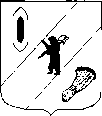 АДМИНИСТРАЦИЯ ГАВРИЛОВ-ЯМСКОГОМУНИЦИПАЛЬНОГО РАЙОНАПОСТАНОВЛЕНИЕ09.03.2021   № 205О внесении изменений в постановлениеАдминистрации Гаврилов-Ямскогомуниципального района от 12.12.2018 № 1435В соответствии с Бюджетным кодексом Российской Федерации, Федеральным законом от 06.10.2003 № 131-ФЗ «Об общих принципах организации местного самоуправления в Российской Федерации», постановлением Администрации Гаврилов-Ямского муниципального района от 04.08.2017 № 817 «Об утверждении Порядка разработки, реализации и оценки эффективности муниципальных программ Гаврилов-Ямского муниципального района», руководствуясь решением Собрания представителей Гаврилов-Ямского муниципального района от 26.12.2020 №74 «О бюджете Гаврилов – Ямского муниципального района на 2021 год и на плановый период 2022-2023 годов», статьей 26 Устава Гаврилов-Ямского муниципального района Ярославской области,АДМИНИСТРАЦИЯ МУНИЦИПАЛЬНОГО РАЙОНА ПОСТАНОВЛЯЕТ:1. Внести в постановление Администрации Гаврилов-Ямского муниципального района от 12.12.2018 № 1435 «Об утверждении муниципальной программы «Обеспечение общественного порядка и противодействие преступности на территории Гаврилов-Ямского муниципального района» на 2019 - 2021 годы изменение, изложив Приложение в новой редакции (Приложение).2. Признать утратившим силу пункт 1 постановления Администрации Гаврилов-Ямского муниципального района от 07.04.2020 №324 «О внесении изменений в постановление Администрации Гаврилов-Ямского муниципального района от 12.12.2018 № 1435».3. Контроль за исполнением постановления возложить на первого заместителя Главы Администрации муниципального района Забаева А.А.4. Постановление опубликовать в районной массовой газете «Гаврилов-Ямский вестник» и разместить на официальном сайте Администрации муниципального района.5. Постановление вступает в силу с момента официального опубликования.Глава Администрациимуниципального района                                                                 А.А. Комаров							Приложениек постановлению Администрациимуниципального районаот 09.03.2021   № 205Муниципальная программа«Обеспечение общественного порядка и противодействие преступностина территории Гаврилов-Ямского муниципального района» на 2019-2021 годыПаспорт муниципальной программы*ожидаемое финансированиеРаздел 1: Содержание проблемы и обоснование необходимости её решения программно-целевыми методамиПоддержание правопорядка в Гаврилов-Ямском районе в современных условиях во многом зависит от эффективности взаимодействия органов местного самоуправления и правоохранительных органов по профилактике правонарушений. Уровень правопорядка в районе влияет на формирование оценки гражданами деятельности не только правоохранительных органов, но и органов исполнительной власти. В целях обеспечения охраны общественного порядка и общественной безопасности на территории Гаврилов-Ямского муниципального района с 2006 года реализуются ряд целевых муниципальных программ, которые включают в себя как меры общего профилактического характера, так и меры профилактики экстремизма и терроризма, а также мероприятия в сфере безопасности дорожного движения и ограничения немедицинского потребления наркотических средств.Эффективно бороться со злоупотреблением наркотиками и их незаконным оборотом можно только комплексно, используя для этого весь арсенал воспитательных, профилактических, медицинских и правоохранительных мер. Необходимы целенаправленные скоординированные действия органов местного самоуправления и других субъектов профилактики немедицинского потребления и незаконного оборота наркотиков посредством реализации мероприятий муниципальной программы.Администрация Гаврилов-Ямского муниципального района, районная антинаркотическая комиссия создают условия для приостановления роста злоупотребления наркотиками и их незаконного оборота, поэтапного сокращения распространения наркомании и связанных с ней преступности и правонарушений до уровня минимальной опасности для общества, распространения положительной информационной и культурной тенденции по формированию у детей, подростков, молодежи и взрослого населения антинаркотического мировоззрения, здорового образа жизни и духовно-нравственной культуры в обществе. И ещё одна немаловажная проблема как аварийность за последние годы приобрела особую остроту в связи с несоответствием дорожно-транспортной инфраструктуры потребностям общества и государства в безопасном дорожном движении, недостаточной эффективностью функционирования системы обеспечения безопасности дорожного движения и крайне низкой дисциплиной участников дорожного движения. Дорожно-транспортная аварийность наносит огромный материальный и моральный ущерб обществу и гражданам. Дорожно-транспортный травматизм приводит к исключению из сферы производства людей трудоспособного возраста. Гибнут и становятся инвалидами дети.В настоящее время противодействие терроризму и экстремизму приобретает во многом определяющее значение не только для органов государственной власти, но и для органов местного самоуправления. Именно на муниципальном уровне возникают и развиваются отношения с представителями различных, в том числе, национально-культурных сообществ. Здесь решаются вопросы строительства культовых зданий (храмов, мечетей и синагог), обеспечиваются дошкольное и школьное образование, организуются и проводятся досуговые и массовые мероприятия. На этом уровне обеспечиваются условия для непосредственной деятельности средств массовой информации, правозащитных и профсоюзных организаций, политических партий, иных институтов гражданского общества. 	Современные проблемы обеспечения охраны общественного порядка и общественной безопасности личности имеют комплексный, многогранный характер, поэтому их можно решить только с применением программного метода. Повышение уровня правопорядка в свою очередь будет способствовать социально экономическому развитию муниципального района и повышению его инвестиционной привлекательности.Раздел 2: Цели, задачи, ожидаемые результаты от реализации муниципальной программыЦель муниципальной программы:- создание условий для обеспечения общественного порядка и противодействие преступности, терроризму и экстремизму на территории Гаврилов-Ямского муниципального района.Задачи муниципальной программы:- проведение пропаганды здорового образа жизни в подростковой и молодежной сфере, формирование негативного отношения у населения к потреблению наркотиков, психоактивных веществ;- создание и реализация комплекса мер по пресечению незаконного распространения наркотиков и их прекурсоров;- развитие системы профилактики немедицинского потребления наркотиков;- пресечение незаконного оборота наркотиков;- формирование безопасного поведения участников дорожного движения, в т. ч. предупреждение детского дорожно-транспортного травматизма;- организация мероприятий по созданию муниципальной системы профилактики правонарушений, консолидации органов местного самоуправления, государственных органов, общественных организаций и граждан в сфере профилактики правонарушений;- развитие и совершенствование нормативно правовой базы по профилактике правонарушений на территории муниципального района;- осуществление целенаправленной социально-правовой профилактики правонарушений;- снижение правовой неграмотности населения;- вовлечение в работу по предупреждению правонарушений предприятий, учреждений, организаций всех форм собственности, а также общественных организаций к участию в работе органов и учреждений по профилактике правонарушений;- осуществление мероприятий по профилактике экстремизма;- осуществление мероприятий по профилактике терроризма.В результате к концу реализации Программы предполагается достичь:- снижения уровня первичной заболеваемости наркоманией среди населения района (на 10 тыс. населения) до 0,48% в 2021 году;- отношение количества изъятых из незаконного оборота наркотиков к количественной оценке годового незаконного оборота наркотиков достигнет 12,5%;- повышения профессиональных навыков сотрудников правоохранительных органов, специалистов учреждений образования, здравоохранения и других субъектов антинаркотической деятельности;- увеличения количества общеобразовательных учреждений и учреждений начального профессионального образования, реализующих комплексные программы по профилактике потребления психоактивных веществ, до 100 процентов;- повышения эффективности выявления и пресечения преступлений в сфере незаконного оборота наркотических средств и психотропных веществ;- сокращение числа лиц, погибших в ДТП, ежегодно на 1,5%;- сокращение числа детей, попавших в ДТП, - ежегодно на 5%;- сокращение численности совершённых преступлений - ежегодно на 3-5%.Перечень целевых показателей муниципальной программы приведен в Таблице №1.Таблица №1Перечень целевых показателей муниципальной программыРаздел 3. Перечень подпрограмм Муниципальной программы.В муниципальную программу входят следующие подпрограммы:Подпрограмма №1:  муниципальная целевая программа «Комплексные меры противодействия злоупотреблению наркотиками и их незаконному обороту в Гаврилов-Ямском муниципальном районе».Подпрограмма №2:  муниципальная целевая программа «Повышение безопасности дорожного движения в Гаврилов-Ямском муниципальном районе». Подпрограмма №3:  муниципальная целевая программа «Профилактика правонарушений в Гаврилов-Ямском муниципальном районе».Подпрограмма №4:  муниципальная целевая программа «Профилактика терроризма и экстремизма в Гаврилов-Ямском муниципальном районе».Основные сведения о вышеперечисленных муниципальных целевых программах представлены в таблицах №2 - 5.Таблица №2ОСНОВНЫЕ СВЕДЕНИЯ О ПОДПРОГРАММЕ № 1МЦП «Комплексные меры противодействия злоупотреблению наркотикамии их незаконному обороту в Гаврилов-Ямском муниципальном районе»*Ожидаемое финансированиеТаблица № 3ОСНОВНЫЕ СВЕДЕНИЯ О ПОДПРОГРАММЕ № 2МЦП «Повышение безопасности дорожного движения вГаврилов-Ямском муниципальном районе»*Ожидаемое финансированиеТаблица № 4ОСНОВНЫЕ СВЕДЕНИЯ О ПОДПРОГРАММЕ № 3МЦП «Профилактика правонарушений в Гаврилов-Ямскоммуниципальном районе»*Ожидаемое финансированиеТаблица № 5ОСНОВНЫЕ СВЕДЕНИЯ О ПОДПРОГРАММЕ № 4МЦП «Профилактика терроризма и экстремизма в Гаврилов-Ямском муниципальном районе» *Ожидаемое финансированиеРаздел 4. Ресурсное обеспечение Муниципальной программы*Ожидаемое финансированиеРаздел 5. Система управления реализацией Муниципальной программы.Текущее управление реализацией Муниципальной программы осуществляет отдел по мобилизационной подготовке ГО и ЧС Администрации Гаврилов-Ямского муниципального района, который:- контролирует выполнение программных мероприятий, выявляет их отклонение от предусмотренных целей, устанавливает причины и принимает меры по устранению отклонений;- представляет в установленном порядке бюджетные заявки по Муниципальной программе, предлагаемым к финансированию за счёт средств бюджета муниципального района в очередном финансовом году и плановом периоде;- представляет в Управление финансов паспорт программы в качестве приложения к проекту решения Собрания представителей муниципального района о бюджете муниципального района на очередной финансовый год и плановый период;- готовит периодические отчёты о реализации Муниципальной программы;- осуществляет сбор и систематизацию статистической и аналитической информации о реализации программных мероприятий;- ежегодно осуществляет оценку достигнутых целей и эффективности реализации Муниципальной программы, размещает информацию на официальном сайте Администрации муниципального района в сети Интернет.Оценка реализации Муниципальной программы осуществляется в соответствии с Порядком проведения оценки эффективности реализации муниципальных программ Гаврилов-Ямского муниципального района, утвержденным постановлением  Администрации Гаврилов-Ямского муниципального района от 04.08.2017 № 817.Раздел 6. Система мероприятий Муниципальной программы.*-  ожидаемое финансированиеСписок сокращенийНаименование муниципальной программы«Обеспечение общественного порядка и противодействие преступности на территории Гаврилов-Ямского муниципального района» на 2019 - 2021 годы.«Обеспечение общественного порядка и противодействие преступности на территории Гаврилов-Ямского муниципального района» на 2019 - 2021 годы.Ответственный исполнитель муниципальной программыОтдел по мобилизационной подготовке, ГО и ЧС Администрации Гаврилов-Ямского муниципального районаОтдел по мобилизационной подготовке, ГО и ЧС Администрации Гаврилов-Ямского муниципального районаКуратор муниципальной программыПервый заместитель Главы Администрации Гаврилов-Ямского муниципального района Забаев А.А.Первый заместитель Главы Администрации Гаврилов-Ямского муниципального района Забаев А.А.Сроки реализации муниципальной программы2019 - 2021 годы2019 - 2021 годыЦель муниципальной программыСоздание условий для обеспечения общественного порядка и противодействие преступности, терроризму и экстремизму на территории Гаврилов-Ямского муниципального районаСоздание условий для обеспечения общественного порядка и противодействие преступности, терроризму и экстремизму на территории Гаврилов-Ямского муниципального районаЗадачи муниципальной программы- проведение пропаганды здорового образа жизни в подростковой и молодежной сфере, формирование негативного отношения у населения к потреблению наркотиков, психоактивных веществ;- создание и реализация комплекса мер по пресечению незаконного распространения наркотиков и их прекурсоров;- развитие системы профилактики немедицинского потребления наркотиков;- пресечение незаконного оборота наркотиков;- формирование безопасного поведения участников дорожного движения, в том числе предупреждение детского дорожно-транспортного травматизма;- организация мероприятий по созданию муниципальной системы профилактики правонарушений, консолидации органов местного самоуправления, государственных органов, общественных организаций и граждан в сфере профилактики правонарушений;- развитие и совершенствование нормативно-правовой базы по профилактике правонарушений на территории муниципального района;- осуществление целенаправленной социально-правовой профилактики правонарушений;- снижение правовой неграмотности населения; - вовлечение в работу по предупреждению правонарушений предприятий, учреждений, организаций всех форм собственности, а также общественных организаций к участию в работе органов и учреждений по профилактике правонарушений;- осуществление мероприятий по профилактике экстремизма.- осуществление мероприятий по профилактике терроризма.- проведение пропаганды здорового образа жизни в подростковой и молодежной сфере, формирование негативного отношения у населения к потреблению наркотиков, психоактивных веществ;- создание и реализация комплекса мер по пресечению незаконного распространения наркотиков и их прекурсоров;- развитие системы профилактики немедицинского потребления наркотиков;- пресечение незаконного оборота наркотиков;- формирование безопасного поведения участников дорожного движения, в том числе предупреждение детского дорожно-транспортного травматизма;- организация мероприятий по созданию муниципальной системы профилактики правонарушений, консолидации органов местного самоуправления, государственных органов, общественных организаций и граждан в сфере профилактики правонарушений;- развитие и совершенствование нормативно-правовой базы по профилактике правонарушений на территории муниципального района;- осуществление целенаправленной социально-правовой профилактики правонарушений;- снижение правовой неграмотности населения; - вовлечение в работу по предупреждению правонарушений предприятий, учреждений, организаций всех форм собственности, а также общественных организаций к участию в работе органов и учреждений по профилактике правонарушений;- осуществление мероприятий по профилактике экстремизма.- осуществление мероприятий по профилактике терроризма.Объемы финансирования муниципальной программытыс. руб.Всего – 217,0 (БМР-217,0; ОБ-0,0; пр. ист.-0,0)в т.ч. по годам:2019 – 80,0 (БМР-80,0; ОБ-0,0; пр. ист.-0,0)2020 – 57,0 (БМР-57,0; ОБ-0,0; пр. ист.-0,0)2021 – 80,0 (БМР-80,0; ОБ- 0,0; пр. ист.-0,0)Всего – 217,0 (БМР-217,0; ОБ-0,0; пр. ист.-0,0)в т.ч. по годам:2019 – 80,0 (БМР-80,0; ОБ-0,0; пр. ист.-0,0)2020 – 57,0 (БМР-57,0; ОБ-0,0; пр. ист.-0,0)2021 – 80,0 (БМР-80,0; ОБ- 0,0; пр. ист.-0,0)Перечень подпрограмм (целевых и ведомственных программ, основных мероприятий, входящих в состав муниципальной программы)Наименование подпрограммыСоисполнитель муниципальной подпрограммыПеречень подпрограмм (целевых и ведомственных программ, основных мероприятий, входящих в состав муниципальной программы)МЦП «Комплексные меры противодействия злоупо-треблению наркотиками и их незаконному обороту в Гаврилов -Ямском муниципальном районе» Управление культуры, туризма, спорта и молодежной политикиАдминистрации Гаврилов–Ямского муниципального района Перечень подпрограмм (целевых и ведомственных программ, основных мероприятий, входящих в состав муниципальной программы)МЦП «Повышение безопасности дорожного движения в Гаврилов-Ямском муниципальном районе» Управление ЖКХ, капитального строительства и природопользования Администрации Гаврилов - Ямского муниципального районаПеречень подпрограмм (целевых и ведомственных программ, основных мероприятий, входящих в состав муниципальной программы)МЦП «Профилактика правонарушений в Гаврилов-Ямском муниципальном районе» Управление культуры, туризма, спорта и молодежной политикиАдминистрации Гаврилов–Ямского муниципального района Перечень подпрограмм (целевых и ведомственных программ, основных мероприятий, входящих в состав муниципальной программы)МЦП «Профилактика терроризма и экстремизма в Гаврилов-Ямском муниципальном районе» Отдел по мобилизаци-онной подготовке, ГО и ЧС Администрации Гаврилов-Ямского муниципального района Контактные лицаА.А.Забаев – заместитель Главы Администрации Гаврилов-Ямского муниципального района, тел.: 8(48534) 2-03-51А.А.Забаев – заместитель Главы Администрации Гаврилов-Ямского муниципального района, тел.: 8(48534) 2-03-51Наименованиецелевого показателяВесо-вой коэф.KiЕдиницаизмер.Значения целевых показателейНаименованиецелевого показателяВесо-вой коэф.KiЕдиницаизмер.базовыйгод 2018(начальный)2019год2020год2021год1234567Подпрограмма 1:  МЦП «Комплексные меры противодействия злоупотреблению наркотиками и их незаконному обороту в Гаврилов-Ямском муниципальном районе»Подпрограмма 1:  МЦП «Комплексные меры противодействия злоупотреблению наркотиками и их незаконному обороту в Гаврилов-Ямском муниципальном районе»Подпрограмма 1:  МЦП «Комплексные меры противодействия злоупотреблению наркотиками и их незаконному обороту в Гаврилов-Ямском муниципальном районе»Подпрограмма 1:  МЦП «Комплексные меры противодействия злоупотреблению наркотиками и их незаконному обороту в Гаврилов-Ямском муниципальном районе»Подпрограмма 1:  МЦП «Комплексные меры противодействия злоупотреблению наркотиками и их незаконному обороту в Гаврилов-Ямском муниципальном районе»Подпрограмма 1:  МЦП «Комплексные меры противодействия злоупотреблению наркотиками и их незаконному обороту в Гаврилов-Ямском муниципальном районе»Подпрограмма 1:  МЦП «Комплексные меры противодействия злоупотреблению наркотиками и их незаконному обороту в Гаврилов-Ямском муниципальном районе»Стабилизация уровня первичной заболеваемости наркоманией среди населения МР0,4%0.550.50.480.4Увеличение количества образовательных учреждений и учреждений начального профессионального образования, реализующих комплексные программы по профилактике потребления психоактивных веществ0,3%85100100100Отношение количества изъятых из незаконного оборота наркотиков к количественной оценке годового незаконного оборота наркотиков0,3%10.511,010,510.0Итого1,0хххххПодпрограмма 2:  МЦП «Повышение безопасности дорожного движения в Гаврилов-Ямском муниципальном районе»Подпрограмма 2:  МЦП «Повышение безопасности дорожного движения в Гаврилов-Ямском муниципальном районе»Подпрограмма 2:  МЦП «Повышение безопасности дорожного движения в Гаврилов-Ямском муниципальном районе»Подпрограмма 2:  МЦП «Повышение безопасности дорожного движения в Гаврилов-Ямском муниципальном районе»Подпрограмма 2:  МЦП «Повышение безопасности дорожного движения в Гаврилов-Ямском муниципальном районе»Подпрограмма 2:  МЦП «Повышение безопасности дорожного движения в Гаврилов-Ямском муниципальном районе»Подпрограмма 2:  МЦП «Повышение безопасности дорожного движения в Гаврилов-Ямском муниципальном районе»Сокращение числа лиц, погибших в ДТП0,4% от базового10010098,597,0Сокращение числа детей, попавших в ДТП0,4% от базового10010095,090,0Проведение комплекса мероприятий по формированию безопасного поведения участников дорожного движения0,2да/нетзапланированные мероприятия выполнены в полном объёмезапланированные мероприятия выполнены в пол-ном объёмезапланированные мероприятия выполнены в полном объёмезапланированные мероприятия выполнены в пол-ном объёмеИтого1,0хххххПодпрограмма 3: МЦП «Профилактика правонарушений в Гаврилов-Ямском муниципальном районе»Подпрограмма 3: МЦП «Профилактика правонарушений в Гаврилов-Ямском муниципальном районе»Подпрограмма 3: МЦП «Профилактика правонарушений в Гаврилов-Ямском муниципальном районе»Подпрограмма 3: МЦП «Профилактика правонарушений в Гаврилов-Ямском муниципальном районе»Подпрограмма 3: МЦП «Профилактика правонарушений в Гаврилов-Ямском муниципальном районе»Подпрограмма 3: МЦП «Профилактика правонарушений в Гаврилов-Ямском муниципальном районе»Подпрограмма 3: МЦП «Профилактика правонарушений в Гаврилов-Ямском муниципальном районе»Снижение количества совершённых преступлений:- тяжких и особо тяжких0,2114110109- против личности0,21099- совершенных на бытовой почве0,2191817- совершенных в общественных местах0,1123119118- совершенных несовершеннолетними0,1161514- совершенных ранее судимыми0,1999189- совершенных неработающими0,1180165162Итого1,0хххххПодпрограмма 4: МЦП «Профилактика терроризма и экстремизма в Гаврилов-Ямском муниципальном районе»Подпрограмма 4: МЦП «Профилактика терроризма и экстремизма в Гаврилов-Ямском муниципальном районе»Подпрограмма 4: МЦП «Профилактика терроризма и экстремизма в Гаврилов-Ямском муниципальном районе»Подпрограмма 4: МЦП «Профилактика терроризма и экстремизма в Гаврилов-Ямском муниципальном районе»Подпрограмма 4: МЦП «Профилактика терроризма и экстремизма в Гаврилов-Ямском муниципальном районе»Подпрограмма 4: МЦП «Профилактика терроризма и экстремизма в Гаврилов-Ямском муниципальном районе»Подпрограмма 4: МЦП «Профилактика терроризма и экстремизма в Гаврилов-Ямском муниципальном районе»Увеличение количества проведенных в муниципальном образовании мероприятий по профилактике терроризма и экстремизма;0,50Количество специалистов, прошедших обучение по вопросам профилактики экстремизма0,50Итого1,0хххххНаименованиеподпрограммы Муниципальная целевая программа «Комплексные меры противодействия злоупотреблению наркотиками и их незаконному обороту в Гаврилов-Ямском муниципальном районе»  Куратор МЦПЗабаев А.А. – первый заместитель Главы Администрации Гаврилов-Ямского муниципального районаОтветственный исполнитель МЦП- Антинаркотическая комиссия в Гаврилов-Ямском муниципальном районе- Управление культуры, туризма, спорта и молодежной политики Администрации Гаврилов-Ямского муниципального районаУчастники МЦП- Управление образования Администрации Гаврилов-Ямского муниципального района- ОМВД- МУ «Молодежный центр»- Отдел по делам несовершеннолетних и защите их прав Администрации Гаврилов – Ямского муниципального района- МБУК «Гаврилов-Ямская МЦРБ»- ГУЗ ЯО "Гаврилов-Ямская ЦРБ»- МУК «Дом культуры»Цель МЦПСоздание условий для приостановления роста злоупотреб-ления наркотиками и их незаконного оборота, поэтапного сокращения распространения наркомании и связанных с ней преступности и правонарушений до уровня минимальной опасности для общества, распространение положительной информационной и культурной тенденции по формированию у детей, подростков, молодежи и взрослого населения антинаркотического мировоззрения, здорового образа жизни и духовно-нравственной культуры в обществе.Задачи МЦП- проведение пропаганды здорового образа жизни в подрост-ковой и молодежной сфере, формирование негативного отношения у населения к потреблению наркотиков, психоактивных веществ;- создание и реализация комплекса мер по пресечению незаконного распространения наркотиков и их прекурсоров;- развитие системы профилактики немедицинского потребления наркотиков;- пресечение незаконного оборота наркотиков;Основные целевые показатели МЦП- уровень первичной заболеваемости наркоманией среди населения муниципального района (на 10 тысяч населения);- количество образовательных учреждений и учреждений начального профессионального образования, реализующих комплексные программы по профилактике потребления психоактивных веществ;- отношение количества изъятых из незаконного оборота наркотиков к количественной оценке годового незаконного оборота наркотиков Сроки реализации МЦП2017 – 2021 гг.Объёмы и источники финансирования МЦП(тыс. руб.)Общий объем финансирования – 20,0 рублейв том числе по годам: 2019 год – 0,0 рублей2020 год – 10,0 рублей2021 год – 10,0 рублейОбъёмы и источники финансирования МЦП(тыс. руб.)Из них: Бюджет муниципального района – 20,0 рублей2019 год – 0,0 рублей2020 год – 10,0 рублей2021 год – 10,0 рублейОбъёмы и источники финансирования МЦП(тыс. руб.)Областной бюджет – 0,0 рублей2019 год – 0,0 рублей2020 год – 0,0 рублей2021 год – 0,0 рублейОтветственные лица для контактов Рубцова Наталия Евгеньевна – ведущий специалист Управления культуры, туризма, спорта и молодежной политики Администрации Гаврилов-Ямского муниципального района; тел. 8 (48534)-2-36-51.Наименование подпрограммыМуниципальная целевая программа «Повышение безопасности дорожного движения в Гаврилов-Ямском муниципальном районе» Муниципальная целевая программа «Повышение безопасности дорожного движения в Гаврилов-Ямском муниципальном районе» Куратор МЦПТаганов В.Н. – заместитель Главы Администрации муниципального района, тел. (48534) 2-06-83Таганов В.Н. – заместитель Главы Администрации муниципального района, тел. (48534) 2-06-83Ответственный исполнительУправление жилищно-коммунального хозяйства, капитального строительства и природопользования Администрации муниципального районаСоломатин И.В.  - начальник  Управления ЖКХ, тел. (48534) 2-46-80Участники МЦПУправление образования Администрации Гаврилов-Ямского муниципального района, ОГИБДД Гаврилов-Ямского муниципального районаУправление образования Администрации Гаврилов-Ямского муниципального района, ОГИБДД Гаврилов-Ямского муниципального районаЦель  МЦПОбеспечение охраны жизни, здоровья и имущества граждан, защита их прав и законных интересов на безопасные условия движения на дорогах общего пользования местного значения Гаврилов-Ямского муниципального районаОбеспечение охраны жизни, здоровья и имущества граждан, защита их прав и законных интересов на безопасные условия движения на дорогах общего пользования местного значения Гаврилов-Ямского муниципального районаЗадачи МЦПФормирование безопасного поведения участников дорожного движения, в том числе предупреждение детского дорожно-транспортного травматизма.Формирование безопасного поведения участников дорожного движения, в том числе предупреждение детского дорожно-транспортного травматизма.Основные целевые показатели (индикаторы) МЦПЦелевые индикаторы Программы:- минимизация дорожно-транспортных происшествий;- снижение транспортного риска;- снижение социального риска;- снижение тяжести последствий дорожно-транспортных происшествийЦелевые индикаторы Программы:- минимизация дорожно-транспортных происшествий;- снижение транспортного риска;- снижение социального риска;- снижение тяжести последствий дорожно-транспортных происшествийСроки и этапы реализации МЦП2019 - 2021 годы2019 - 2021 годыОжидаемые конечные результаты МЦПОжидаемыми конечными результатами реализации Программы являются:- минимизация количества дорожно-транспортных происшествий;- отсутствие транспортного риска;- отсутствие социального риска;Показателями социально-экономической эффективности Программы являются:- отсутствие случаев травматизма и смерти в результате дорожно-транспортных происшествий;- отсутствие социального риска;- отсутствие транспортного риска Ожидаемыми конечными результатами реализации Программы являются:- минимизация количества дорожно-транспортных происшествий;- отсутствие транспортного риска;- отсутствие социального риска;Показателями социально-экономической эффективности Программы являются:- отсутствие случаев травматизма и смерти в результате дорожно-транспортных происшествий;- отсутствие социального риска;- отсутствие транспортного риска Объемы и источники финансирования  МЦПОбщий объем финансирования – 172,0 тыс.руб.в т.ч. по годам:Общий объем финансирования – 172,0 тыс.руб.в т.ч. по годам:Объемы и источники финансирования  МЦПиз них: бюджет муниципального района – 172,0 тыс.руб.в т.ч. по годам:2019 - 80,0 тыс.руб. (БМР-80,0 тыс.руб.);2020 – 42,0 тыс.руб. (БМР-42,0 тыс.руб.);2021 - 50,0 тыс.руб. (БМР-50,0 тыс.руб.)из них: бюджет муниципального района – 172,0 тыс.руб.в т.ч. по годам:2019 - 80,0 тыс.руб. (БМР-80,0 тыс.руб.);2020 – 42,0 тыс.руб. (БМР-42,0 тыс.руб.);2021 - 50,0 тыс.руб. (БМР-50,0 тыс.руб.)Контактные лица, телефонКарпова Елена Анатольевна - начальник отдела капитального строительства и природопользования, тел. (48534) 2-49-80Карпова Елена Анатольевна - начальник отдела капитального строительства и природопользования, тел. (48534) 2-49-80Наименование муниципальной целевой программы (МЦП)«Профилактика правонарушений в Гаврилов-Ямском муниципальном районе»Куратор МЦППервый заместитель Главы Администрации муниципального района Забаев А.А., тел. 2-03-51Ответственный исполнитель МЦПУправление культуры, туризма, спорта и молодежной политики Администрации муниципального районаУчастники  МЦПОМВД России по Гаврилов-Ямскому району;МУ «Молодежный центр»;УКТС и МП;Управление образования;Отдел по МП, ГО и ЧС.Цель МЦПСнижение количества правонарушений на территории Гаврилов-Ямского МР.Задачи МЦП- Организация мероприятий по созданию муниципальной системы профилактики правонарушений, консолидация органов местного самоуправления, государственных органов, общественных организаций и граждан в сфере профилактики правонарушений;- развитие и совершенствование нормативно правовой базы по профилактике правонарушений на территории муниципального района;- осуществление целенаправленной социально-правовой профилактики правонарушений;- снижение правовой неграмотности населения; - вовлечение в работу по предупреждению правонарушений предприятий, учреждений, организаций всех форм собственности, а также общественных организаций к участию в работе органов и учреждений по профилактике правонарушений.Основные целевые показатели (индикаторы) муниципальной целевой программыСнижение количества зарегистрированных на территории района преступлений, а именно:- тяжких и особо тяжких;- против личности;- совершенных на бытовой почве;- совершенных в общественных местах;- совершенных несовершеннолетними;- совершенных ранее судимыми;  - совершенных неработающими. Сроки реализации муниципальной целевой программы2019 - 2021 годыОжидаемые конечные результаты программыСнижение уровня преступлений по показателям перечисленным в программеОбъём и источники финансирования муниципальной целевой программыОбщий объём финансирования – 15,0 руб., в т.ч. по годам:2019 г. – 0,0 руб.2020 г. – 0,0 руб.2021 г. – 15,0 руб.Объём и источники финансирования муниципальной целевой программыИз них: бюджет муниципального района – 15,0 руб., в т.ч. по годам:2019 г. – 0,0 руб.2020 г. – 0,0 руб.2021 г. – 15,0 руб.Объём и источники финансирования муниципальной целевой программыОбластной бюджет – 0,0 руб., в т.ч. по годам:2019 г. – 0,0 руб.2020 г. – 0,0 руб.2021 г. – 0,0 руб.Объём и источники финансирования муниципальной целевой программыФедеральный бюджет – 0,0 руб., в т.ч. по годам:2019 г. – 0,0 руб.2020 г. – 0,0 руб.2021 г. – 0,0 руб.Объём и источники финансирования муниципальной целевой программыВнебюджетные источники – 0,0 руб., в т.ч. по годам:2019 г. – 0,0 руб.2020 г. – 0,0 руб.2021 г. – 0,0 руб.Контактные лица, телефон(ФИО, должность, телефон):Чекменев Дмитрий Анатольевич, ведущий специалист УКТС и МП Администрации Гаврилов-Ямского муниципального района.Телефон: (48534)2-36-51Начальник ОМВД России по Гаврилов-Ямскому району, Комаров Алексей Александрович. Телефон: (48534) 2-00-02Наименование муниципальной целевой программы (МЦП)Муниципальная целевая программа «Профилактика терроризма и экстремизма в Гаврилов-Ямском муниципальном районе»Муниципальная целевая программа «Профилактика терроризма и экстремизма в Гаврилов-Ямском муниципальном районе»Куратор МЦПЗаместитель Главы Администрации Гаврилов-Ямского муниципального района А.А.Забаев.тел. (48534) 2-03-51Заместитель Главы Администрации Гаврилов-Ямского муниципального района А.А.Забаев.тел. (48534) 2-03-51Ответственный исполнитель Отдел по МП, ГО и ЧС Администрации Гаврилов-Ямского муниципального района.Начальник отдела по МП, ГО и ЧС Дьячков Анатолий Юрьевичтел. (48534) 2-18-51Участники МЦП- Отдел по мобилизационной подготовке, ГО и ЧС Администрации Гаврилов-Ямского муниципального района;- Управление образования Администрации Гаврилов-Ямского муниципального района;- Управление культуры, туризма, спорта, и молодёжной политики Администрации Гаврилов-Ямского муниципального района;- ОМВД России по Гаврилов-Ямскому району.- Отдел по мобилизационной подготовке, ГО и ЧС Администрации Гаврилов-Ямского муниципального района;- Управление образования Администрации Гаврилов-Ямского муниципального района;- Управление культуры, туризма, спорта, и молодёжной политики Администрации Гаврилов-Ямского муниципального района;- ОМВД России по Гаврилов-Ямскому району.Цель МЦППротиводействие терроризму и экстремизму, предусматривающее принятие и реализацию мер, направленных на профилактику терроризма и экстремизма, в т.ч. на выявление и предупреждение причин и условий, способствующих осуществлению террористических и экстремистских проявлений и обеспечение стабильного социально-экономического развития Гаврилов-Ямского муниципального района.Противодействие терроризму и экстремизму, предусматривающее принятие и реализацию мер, направленных на профилактику терроризма и экстремизма, в т.ч. на выявление и предупреждение причин и условий, способствующих осуществлению террористических и экстремистских проявлений и обеспечение стабильного социально-экономического развития Гаврилов-Ямского муниципального района.Задачи МЦП1. Осуществление мероприятий по профилактике экстремизма.2. Осуществление мероприятий по профилактике терроризма.1. Осуществление мероприятий по профилактике экстремизма.2. Осуществление мероприятий по профилактике терроризма.Основные целевые показатели (индикаторы) МЦП- увеличение количества проведенных в муниципальном образовании мероприятий по профилактике терроризма и экстремизма;- количество специалистов, прошедших обучение по вопросам профилактики экстремизма.- увеличение количества проведенных в муниципальном образовании мероприятий по профилактике терроризма и экстремизма;- количество специалистов, прошедших обучение по вопросам профилактики экстремизма.Сроки и этапы реализации МЦП2019 - 2021 годы2019 - 2021 годыОжидаемые конечные результаты МЦПОбеспечение стабильного социально-экономического развития Гаврилов-Ямского муниципального района.Обеспечение стабильного социально-экономического развития Гаврилов-Ямского муниципального района.Объемы и источники финансирования МЦПОбщий объем финансирования – 10,0 рублей.из них: бюджет муниципального района – 10,0 рублей.Общий объем финансирования – 10,0 рублей.из них: бюджет муниципального района – 10,0 рублей.Объемы и источники финансирования МЦПв т.ч. по годам:2019 - 0,0 рублей;2020 - 5,0 рублей;2021 - 5,0 рублейв т.ч. по годам:2019 - 0,0 рублей;2020 - 5,0 рублей;2021 - 5,0 рублейКонтактные лица, телефон- Дьячков Анатолий Юрьевич - начальник отдела по МП, ГО и ЧС Администрации Гаврилов-Ямского муниципального района, тел. 8 (48534)- 2-18-51;- Чекменев Дмитрий Анатольевич - ведущий специалист УКТС и МП, тел. 8(48534)-2-36-51;- Романюк Андрей Юрьевич – начальник Управления образования Гаврилов-Ямского муниципального района;тел. 8 (48534)-2-40-51.- Бондарева Наталия Сергеевна - начальник Управления культуры, туризма, спорта и молодежной политики Администрации Гаврилов-Ямского муниципального района; тел. 8 (48534)-2-02-59.- Дьячков Анатолий Юрьевич - начальник отдела по МП, ГО и ЧС Администрации Гаврилов-Ямского муниципального района, тел. 8 (48534)- 2-18-51;- Чекменев Дмитрий Анатольевич - ведущий специалист УКТС и МП, тел. 8(48534)-2-36-51;- Романюк Андрей Юрьевич – начальник Управления образования Гаврилов-Ямского муниципального района;тел. 8 (48534)-2-40-51.- Бондарева Наталия Сергеевна - начальник Управления культуры, туризма, спорта и молодежной политики Администрации Гаврилов-Ямского муниципального района; тел. 8 (48534)-2-02-59.Источники финансированияОценка расходов (тыс. руб.)Оценка расходов (тыс. руб.)Оценка расходов (тыс. руб.)Оценка расходов (тыс. руб.)Источники финансированияВсегов т. ч. по годамв т. ч. по годамв т. ч. по годамИсточники финансированияВсего2019год.2020год.2021год.12345Подпрограмма 1 (всего)МЦП «Комплексные меры противодействия злоупотреблению наркотиками и их незаконному обороту в Гаврилов-Ямском муниципальном районе» 20,00,010,010,0в том числе:бюджет муниципального района20,00,010,010,0областной бюджет0,00,00,00,0Подпрограмма 2 (всего)МЦП ««Повышение безопасности дорожного движения в Гаврилов-Ямском муниципальном районе»172,080,042,050,0в том числе:бюджет муниципального района172,080,042,0,050,0прочие источники0,00,00,00,0Подпрограмма 3 (всего)МЦП «Профилактика правонарушений в Гаврилов-Ямском муниципальном районе» 15,00,00,015,0в том числе:Бюджет муниципального района15,00,00,015,0Подпрограмма 4 (всего )МЦП «Профилактика терроризма и экстремизма в Гаврилов-Ямском муниципальном районе».10,00,05,05,0в том числе:Бюджет муниципального района10,00,05,05,0Итого по муниципальной программе:217,080,057,080,0в том числе:бюджет муниципального района217,080,057,080,0     областной бюджет0,00,00,00,0      федеральный бюджет0,00,00,00,0      прочие источники0,00,00,00,0№№п/пПрограммные мероприятия, обеспечивающие выполнение задачиПрограммные мероприятия, обеспечивающие выполнение задачиПрограммные мероприятия, обеспечивающие выполнение задачиИсполнители(участники)Исполнители(участники)Источник финанси- рованияИсточник финанси- рованияИсточник финанси- рованияОбъем финансирования,тыс. руб.Объем финансирования,тыс. руб.Объем финансирования,тыс. руб.Объем финансирования,тыс. руб.Объем финансирования,тыс. руб.Объем финансирования,тыс. руб.Объем финансирования,тыс. руб.Объем финансирования,тыс. руб.Ожидаемый результат,срок исполнениямероприятияОжидаемый результат,срок исполнениямероприятия№№п/пПрограммные мероприятия, обеспечивающие выполнение задачиПрограммные мероприятия, обеспечивающие выполнение задачиПрограммные мероприятия, обеспечивающие выполнение задачиИсполнители(участники)Исполнители(участники)Источник финанси- рованияИсточник финанси- рованияИсточник финанси- рованиявсеговсегов т. ч. по годамв т. ч. по годамв т. ч. по годамв т. ч. по годамв т. ч. по годамв т. ч. по годамОжидаемый результат,срок исполнениямероприятияОжидаемый результат,срок исполнениямероприятия№№п/пПрограммные мероприятия, обеспечивающие выполнение задачиПрограммные мероприятия, обеспечивающие выполнение задачиПрограммные мероприятия, обеспечивающие выполнение задачиИсполнители(участники)Исполнители(участники)Источник финанси- рованияИсточник финанси- рованияИсточник финанси- рованиявсеговсего2019год2019год2020год2020год2021год2021годОжидаемый результат,срок исполнениямероприятияОжидаемый результат,срок исполнениямероприятия1222334445566778899Задача 1: Проведение пропаганды здорового образа жизни в подростковой и молодежной сфере, формирование негативного отношения у населения к потреблению наркотиков, психоактивных веществЗадача 1: Проведение пропаганды здорового образа жизни в подростковой и молодежной сфере, формирование негативного отношения у населения к потреблению наркотиков, психоактивных веществЗадача 1: Проведение пропаганды здорового образа жизни в подростковой и молодежной сфере, формирование негативного отношения у населения к потреблению наркотиков, психоактивных веществЗадача 1: Проведение пропаганды здорового образа жизни в подростковой и молодежной сфере, формирование негативного отношения у населения к потреблению наркотиков, психоактивных веществЗадача 1: Проведение пропаганды здорового образа жизни в подростковой и молодежной сфере, формирование негативного отношения у населения к потреблению наркотиков, психоактивных веществЗадача 1: Проведение пропаганды здорового образа жизни в подростковой и молодежной сфере, формирование негативного отношения у населения к потреблению наркотиков, психоактивных веществЗадача 1: Проведение пропаганды здорового образа жизни в подростковой и молодежной сфере, формирование негативного отношения у населения к потреблению наркотиков, психоактивных веществЗадача 1: Проведение пропаганды здорового образа жизни в подростковой и молодежной сфере, формирование негативного отношения у населения к потреблению наркотиков, психоактивных веществЗадача 1: Проведение пропаганды здорового образа жизни в подростковой и молодежной сфере, формирование негативного отношения у населения к потреблению наркотиков, психоактивных веществЗадача 1: Проведение пропаганды здорового образа жизни в подростковой и молодежной сфере, формирование негативного отношения у населения к потреблению наркотиков, психоактивных веществЗадача 1: Проведение пропаганды здорового образа жизни в подростковой и молодежной сфере, формирование негативного отношения у населения к потреблению наркотиков, психоактивных веществЗадача 1: Проведение пропаганды здорового образа жизни в подростковой и молодежной сфере, формирование негативного отношения у населения к потреблению наркотиков, психоактивных веществЗадача 1: Проведение пропаганды здорового образа жизни в подростковой и молодежной сфере, формирование негативного отношения у населения к потреблению наркотиков, психоактивных веществЗадача 1: Проведение пропаганды здорового образа жизни в подростковой и молодежной сфере, формирование негативного отношения у населения к потреблению наркотиков, психоактивных веществЗадача 1: Проведение пропаганды здорового образа жизни в подростковой и молодежной сфере, формирование негативного отношения у населения к потреблению наркотиков, психоактивных веществЗадача 1: Проведение пропаганды здорового образа жизни в подростковой и молодежной сфере, формирование негативного отношения у населения к потреблению наркотиков, психоактивных веществЗадача 1: Проведение пропаганды здорового образа жизни в подростковой и молодежной сфере, формирование негативного отношения у населения к потреблению наркотиков, психоактивных веществЗадача 1: Проведение пропаганды здорового образа жизни в подростковой и молодежной сфере, формирование негативного отношения у населения к потреблению наркотиков, психоактивных веществЗадача 1: Проведение пропаганды здорового образа жизни в подростковой и молодежной сфере, формирование негативного отношения у населения к потреблению наркотиков, психоактивных веществ1.1.Участие в областных семинарах и конференциях по вопросам профилактики наркозависимости.Участие в областных семинарах и конференциях по вопросам профилактики наркозависимости.Участие в областных семинарах и конференциях по вопросам профилактики наркозависимости.УО;ООУО;ОО000000001 раз в год1 раз в год1.2.Формирование информационных ресурсов по профилактике наркомании: - комплектование книжного фонда (энциклопедии, учебные пособия, справочники) (CD-ROM, DWD-ROM); периодических изданийФормирование информационных ресурсов по профилактике наркомании: - комплектование книжного фонда (энциклопедии, учебные пособия, справочники) (CD-ROM, DWD-ROM); периодических изданийФормирование информационных ресурсов по профилактике наркомании: - комплектование книжного фонда (энциклопедии, учебные пособия, справочники) (CD-ROM, DWD-ROM); периодических изданийГУЗ ЯО "Гаврилов-Ямская ЦРБГУЗ ЯО "Гаврилов-Ямская ЦРБ00000000Весь периодВесь период1.3Диагностирование и анкетирование обучающихся, выявление детей «группы риска», склонных к употреблению ПАВДиагностирование и анкетирование обучающихся, выявление детей «группы риска», склонных к употреблению ПАВДиагностирование и анкетирование обучающихся, выявление детей «группы риска», склонных к употреблению ПАВУО;ООУО;ОО000000002 раза в течение учебного года2 раза в течение учебного года1.4.Выявление детей и подростков «группы риска» согласно критериям, утвержденным департаментом здравоохранения и фармации ЯО, департаментом образования ЯОВыявление детей и подростков «группы риска» согласно критериям, утвержденным департаментом здравоохранения и фармации ЯО, департаментом образования ЯОВыявление детей и подростков «группы риска» согласно критериям, утвержденным департаментом здравоохранения и фармации ЯО, департаментом образования ЯОУО;ООУО;ОО00000000Весь периодВесь период1.5.Организация досуговой деятельности детей и подростковОрганизация досуговой деятельности детей и подростковОрганизация досуговой деятельности детей и подростковОООО00000000Весь периодВесь период1.6.Организация тематических мероприятий в учебный период и период летней оздоровительной кампанииОрганизация тематических мероприятий в учебный период и период летней оздоровительной кампанииОрганизация тематических мероприятий в учебный период и период летней оздоровительной кампанииУО;ООУО;ОО000000002 раза в год,2 раза в год,1.7.Индивидуальная работа с семьями детей и подростков «группы риска», употребляющих ПАВИндивидуальная работа с семьями детей и подростков «группы риска», употребляющих ПАВИндивидуальная работа с семьями детей и подростков «группы риска», употребляющих ПАВСовет профилактики ОО, педагоги-психологи,соц. педагоги,МУ ЦППМССовет профилактики ОО, педагоги-психологи,соц. педагоги,МУ ЦППМС0,00,00,00,00,00,00,00,0Весь периодВесь период1.8.Проведение общешкольных профилактических мероприятий с привлечением специалистов ГУЗ ЯО Гаврилов-Ямской ЦРБПроведение общешкольных профилактических мероприятий с привлечением специалистов ГУЗ ЯО Гаврилов-Ямской ЦРБПроведение общешкольных профилактических мероприятий с привлечением специалистов ГУЗ ЯО Гаврилов-Ямской ЦРБОбразовательные организацииОбразовательные организации0,00,00,00,00,00,00,00,01 раз в год,по плану работы учреждения1 раз в год,по плану работы учреждения1.9.Осуществление контроля занятости детей и подростков во внеурочное время в кружках, секциях дополнительного образованияОсуществление контроля занятости детей и подростков во внеурочное время в кружках, секциях дополнительного образованияОсуществление контроля занятости детей и подростков во внеурочное время в кружках, секциях дополнительного образованияАдминистрация образовательных организацийАдминистрация образовательных организаций0,00,00,00,00,00,00,00,0Весь периодВесь период1.10.Ежегодные выступления врача-нарколога перед учащимися старших классов школ района, учащимися ПК №17, ГПОУ ЯО «Великосельский аграрный колледж» по вопросам профилактики наркомании.Ежегодные выступления врача-нарколога перед учащимися старших классов школ района, учащимися ПК №17, ГПОУ ЯО «Великосельский аграрный колледж» по вопросам профилактики наркомании.Ежегодные выступления врача-нарколога перед учащимися старших классов школ района, учащимися ПК №17, ГПОУ ЯО «Великосельский аграрный колледж» по вопросам профилактики наркомании.УО;ГУЗ ЯО Гаврилов-Ямская ЦРБУО;ГУЗ ЯО Гаврилов-Ямская ЦРБ0,00,00,00,00,00,00,00,01 раз в год1 раз в годИтого по задаче:Итого по задаче:Итого по задаче:0,00,00,00,00,00,00,00,0Задача 2: Создание и реализация комплекса мер по пресечению незаконного распространениянаркотиков и их прекурсоровЗадача 2: Создание и реализация комплекса мер по пресечению незаконного распространениянаркотиков и их прекурсоровЗадача 2: Создание и реализация комплекса мер по пресечению незаконного распространениянаркотиков и их прекурсоровЗадача 2: Создание и реализация комплекса мер по пресечению незаконного распространениянаркотиков и их прекурсоровЗадача 2: Создание и реализация комплекса мер по пресечению незаконного распространениянаркотиков и их прекурсоровЗадача 2: Создание и реализация комплекса мер по пресечению незаконного распространениянаркотиков и их прекурсоровЗадача 2: Создание и реализация комплекса мер по пресечению незаконного распространениянаркотиков и их прекурсоровЗадача 2: Создание и реализация комплекса мер по пресечению незаконного распространениянаркотиков и их прекурсоровЗадача 2: Создание и реализация комплекса мер по пресечению незаконного распространениянаркотиков и их прекурсоровЗадача 2: Создание и реализация комплекса мер по пресечению незаконного распространениянаркотиков и их прекурсоровЗадача 2: Создание и реализация комплекса мер по пресечению незаконного распространениянаркотиков и их прекурсоровЗадача 2: Создание и реализация комплекса мер по пресечению незаконного распространениянаркотиков и их прекурсоровЗадача 2: Создание и реализация комплекса мер по пресечению незаконного распространениянаркотиков и их прекурсоровЗадача 2: Создание и реализация комплекса мер по пресечению незаконного распространениянаркотиков и их прекурсоровЗадача 2: Создание и реализация комплекса мер по пресечению незаконного распространениянаркотиков и их прекурсоровЗадача 2: Создание и реализация комплекса мер по пресечению незаконного распространениянаркотиков и их прекурсоровЗадача 2: Создание и реализация комплекса мер по пресечению незаконного распространениянаркотиков и их прекурсоровЗадача 2: Создание и реализация комплекса мер по пресечению незаконного распространениянаркотиков и их прекурсоровЗадача 2: Создание и реализация комплекса мер по пресечению незаконного распространениянаркотиков и их прекурсоровЗадача 2: Создание и реализация комплекса мер по пресечению незаконного распространениянаркотиков и их прекурсоров2.1.Участие в областных семинарах, конференциях для специалистов, занимающихся профилактикой злоупотребления психоактивных  веществ детьми и подросткамиУчастие в областных семинарах, конференциях для специалистов, занимающихся профилактикой злоупотребления психоактивных  веществ детьми и подросткамиУчастие в областных семинарах, конференциях для специалистов, занимающихся профилактикой злоупотребления психоактивных  веществ детьми и подросткамиУО;ООУО;ОО0,00,00,00,00,00,00,00,0Видеоконференция 2 раза в годВидеоконференция 2 раза в год2.2.Контроль за деятельностью образовательных организаций по профилактике злоупотребления обучающимися ПАВКонтроль за деятельностью образовательных организаций по профилактике злоупотребления обучающимися ПАВКонтроль за деятельностью образовательных организаций по профилактике злоупотребления обучающимися ПАВУО;ООУО;ОО0,00,00,00,00,00,00,00,0Собеседова-ние с руководителями ОО2 раза в годСобеседова-ние с руководителями ОО2 раза в год2.3.Ежегодное информирование членов Антинаркотической комиссии в Гаврилов-Ямском муниципальном районе о состоянии наркологической подавляемости в районеЕжегодное информирование членов Антинаркотической комиссии в Гаврилов-Ямском муниципальном районе о состоянии наркологической подавляемости в районеЕжегодное информирование членов Антинаркотической комиссии в Гаврилов-Ямском муниципальном районе о состоянии наркологической подавляемости в районеГУЗ ЯО Гаврилов-Ямская ЦРБГУЗ ЯО Гаврилов-Ямская ЦРБ0,00,00,00,00,00,00,00,0Еже-квартально,Еже-квартально,2.4.Внедрение практики обследования на содержание наркотиков в биологических средах у лиц, проходящих профосмотр при устройстве на работу, на право управления транспортом, на право обращения с оружиемВнедрение практики обследования на содержание наркотиков в биологических средах у лиц, проходящих профосмотр при устройстве на работу, на право управления транспортом, на право обращения с оружиемВнедрение практики обследования на содержание наркотиков в биологических средах у лиц, проходящих профосмотр при устройстве на работу, на право управления транспортом, на право обращения с оружиемГУЗ ЯО Гаврилов-Ямская ЦРБГУЗ ЯО Гаврилов-Ямская ЦРБ0,00,00,00,00,00,00,00,0Проводится обследованиеПроводится обследованиеИтого по задаче:Итого по задаче:Итого по задаче:0,00,00,00,00,00,00,00,0Задача 3 Развитие системы профилактики немедицинского потребления наркотиковЗадача 3 Развитие системы профилактики немедицинского потребления наркотиковЗадача 3 Развитие системы профилактики немедицинского потребления наркотиковЗадача 3 Развитие системы профилактики немедицинского потребления наркотиковЗадача 3 Развитие системы профилактики немедицинского потребления наркотиковЗадача 3 Развитие системы профилактики немедицинского потребления наркотиковЗадача 3 Развитие системы профилактики немедицинского потребления наркотиковЗадача 3 Развитие системы профилактики немедицинского потребления наркотиковЗадача 3 Развитие системы профилактики немедицинского потребления наркотиковЗадача 3 Развитие системы профилактики немедицинского потребления наркотиковЗадача 3 Развитие системы профилактики немедицинского потребления наркотиковЗадача 3 Развитие системы профилактики немедицинского потребления наркотиковЗадача 3 Развитие системы профилактики немедицинского потребления наркотиковЗадача 3 Развитие системы профилактики немедицинского потребления наркотиковЗадача 3 Развитие системы профилактики немедицинского потребления наркотиковЗадача 3 Развитие системы профилактики немедицинского потребления наркотиковЗадача 3 Развитие системы профилактики немедицинского потребления наркотиковЗадача 3 Развитие системы профилактики немедицинского потребления наркотиковЗадача 3 Развитие системы профилактики немедицинского потребления наркотиковЗадача 3 Развитие системы профилактики немедицинского потребления наркотиков3.1.Проведение профилактических мероприятий в образовательных учреждениях и приобретение вспомогательного оборудования для раннего выявления обучающимися немедицинского потребления наркотических средств и психоактивных веществПроведение профилактических мероприятий в образовательных учреждениях и приобретение вспомогательного оборудования для раннего выявления обучающимися немедицинского потребления наркотических средств и психоактивных веществПроведение профилактических мероприятий в образовательных учреждениях и приобретение вспомогательного оборудования для раннего выявления обучающимися немедицинского потребления наркотических средств и психоактивных веществОМВД,ГУЗ ЯО Гаврилов-Ямская ЦРБОМВД,ГУЗ ЯО Гаврилов-Ямская ЦРБ20,020,00,00,010,010,010,010,0Весь периодВесь периодИтого по задаче:Итого по задаче:Итого по задаче:20,020,00,00,010,010,010,010,0Задача 4: Пресечение незаконного оборота наркотиковЗадача 4: Пресечение незаконного оборота наркотиковЗадача 4: Пресечение незаконного оборота наркотиковЗадача 4: Пресечение незаконного оборота наркотиковЗадача 4: Пресечение незаконного оборота наркотиковЗадача 4: Пресечение незаконного оборота наркотиковЗадача 4: Пресечение незаконного оборота наркотиковЗадача 4: Пресечение незаконного оборота наркотиковЗадача 4: Пресечение незаконного оборота наркотиковЗадача 4: Пресечение незаконного оборота наркотиковЗадача 4: Пресечение незаконного оборота наркотиковЗадача 4: Пресечение незаконного оборота наркотиковЗадача 4: Пресечение незаконного оборота наркотиковЗадача 4: Пресечение незаконного оборота наркотиковЗадача 4: Пресечение незаконного оборота наркотиковЗадача 4: Пресечение незаконного оборота наркотиковЗадача 4: Пресечение незаконного оборота наркотиковЗадача 4: Пресечение незаконного оборота наркотиковЗадача 4: Пресечение незаконного оборота наркотиковЗадача 4: Пресечение незаконного оборота наркотиков4.1.Проведение совместных рейдов с отделом сельского хозяйства Администрации Гаврилов-Ямского муниципального района с целью выявления мест дикорастущей конопли на территориях, ранее использовавшихся сельхозпредприятиями для выращивания конопли в производственных целяхПроведение совместных рейдов с отделом сельского хозяйства Администрации Гаврилов-Ямского муниципального района с целью выявления мест дикорастущей конопли на территориях, ранее использовавшихся сельхозпредприятиями для выращивания конопли в производственных целяхПроведение совместных рейдов с отделом сельского хозяйства Администрации Гаврилов-Ямского муниципального района с целью выявления мест дикорастущей конопли на территориях, ранее использовавшихся сельхозпредприятиями для выращивания конопли в производственных целяхОМВД,отдел сельского хозяйстваОМВД,отдел сельского хозяйства0,00,00,00,00,00,00,00,0По специальному плануПо специальному плану4.2.Обучение педагогов образовательных организаций по распознанию признаков наркотического опьянения у подростковОбучение педагогов образовательных организаций по распознанию признаков наркотического опьянения у подростковОбучение педагогов образовательных организаций по распознанию признаков наркотического опьянения у подростковГУЗ ЯО Гаврилов-Ямская ЦРБГУЗ ЯО Гаврилов-Ямская ЦРБ0,00,00,00,00,00,00,00,0Весь периодВесь период4.3.Итого по задаче:Итого по задаче:Итого по задаче:0,00,00,00,00,00,00,00,04.4.ИТОГО по МЦП:ИТОГО по МЦП:ИТОГО по МЦП:20,020,00,00,010,010,010,010,04.5.в том числе:в том числе:в том числе:БМРБМРБМРБМР20,020,00,00,010,010,010,010,04.5.в том числе:в том числе:в том числе:ОБОБОБОБ0,00,00,00,00,00,00,00,04.5.в том числе:в том числе:в том числе:ФБФБФБФБ0,00,00,00,00,00,00,00,04.5.в том числе:в том числе:в том числе:Прочие источникиПрочие источникиПрочие источникиПрочие источники0,00,00,00,00,00,00,00,0Задача 5: Формирование безопасного поведения участников дорожного движения, в т.ч. предупреждениедетского дорожно-транспортного травматизмаЗадача 5: Формирование безопасного поведения участников дорожного движения, в т.ч. предупреждениедетского дорожно-транспортного травматизмаЗадача 5: Формирование безопасного поведения участников дорожного движения, в т.ч. предупреждениедетского дорожно-транспортного травматизмаЗадача 5: Формирование безопасного поведения участников дорожного движения, в т.ч. предупреждениедетского дорожно-транспортного травматизмаЗадача 5: Формирование безопасного поведения участников дорожного движения, в т.ч. предупреждениедетского дорожно-транспортного травматизмаЗадача 5: Формирование безопасного поведения участников дорожного движения, в т.ч. предупреждениедетского дорожно-транспортного травматизмаЗадача 5: Формирование безопасного поведения участников дорожного движения, в т.ч. предупреждениедетского дорожно-транспортного травматизмаЗадача 5: Формирование безопасного поведения участников дорожного движения, в т.ч. предупреждениедетского дорожно-транспортного травматизмаЗадача 5: Формирование безопасного поведения участников дорожного движения, в т.ч. предупреждениедетского дорожно-транспортного травматизмаЗадача 5: Формирование безопасного поведения участников дорожного движения, в т.ч. предупреждениедетского дорожно-транспортного травматизмаЗадача 5: Формирование безопасного поведения участников дорожного движения, в т.ч. предупреждениедетского дорожно-транспортного травматизмаЗадача 5: Формирование безопасного поведения участников дорожного движения, в т.ч. предупреждениедетского дорожно-транспортного травматизмаЗадача 5: Формирование безопасного поведения участников дорожного движения, в т.ч. предупреждениедетского дорожно-транспортного травматизмаЗадача 5: Формирование безопасного поведения участников дорожного движения, в т.ч. предупреждениедетского дорожно-транспортного травматизмаЗадача 5: Формирование безопасного поведения участников дорожного движения, в т.ч. предупреждениедетского дорожно-транспортного травматизмаЗадача 5: Формирование безопасного поведения участников дорожного движения, в т.ч. предупреждениедетского дорожно-транспортного травматизмаЗадача 5: Формирование безопасного поведения участников дорожного движения, в т.ч. предупреждениедетского дорожно-транспортного травматизмаЗадача 5: Формирование безопасного поведения участников дорожного движения, в т.ч. предупреждениедетского дорожно-транспортного травматизмаЗадача 5: Формирование безопасного поведения участников дорожного движения, в т.ч. предупреждениедетского дорожно-транспортного травматизмаЗадача 5: Формирование безопасного поведения участников дорожного движения, в т.ч. предупреждениедетского дорожно-транспортного травматизма5.1.Подготовка статей и информационных материалов по вопросам безопасности дорожного движения и размещение их в СМИ и сети ИнтернетПодготовка статей и информационных материалов по вопросам безопасности дорожного движения и размещение их в СМИ и сети ИнтернетПодготовка статей и информационных материалов по вопросам безопасности дорожного движения и размещение их в СМИ и сети ИнтернетОГИБДД;«Гаврилов-Ямский вестник»ОГИБДД;«Гаврилов-Ямский вестник»0,00,00,00,00,00,00,00,00,00,00,00,02019-2021гг.2019-2021гг.5.2.Выпуск специальных телепередач по пропаганде культуры поведения участников дорожного движенияВыпуск специальных телепередач по пропаганде культуры поведения участников дорожного движенияВыпуск специальных телепередач по пропаганде культуры поведения участников дорожного движенияОГИБДД;«Гаврилов-Ямский вестник» ОГИБДД;«Гаврилов-Ямский вестник» 0,00,00,00,00,00,00,00,00,00,00,00,02019-2021гг.2019-2021гг.5.3.Проведение соревнований, конкурсов и организация прочих районных мероприятий в учреждениях образования (в т.ч. в летних лагерях), направленных на предупреждение детского дорожно-транспортного травматизма (далее - ДДТТ)Проведение соревнований, конкурсов и организация прочих районных мероприятий в учреждениях образования (в т.ч. в летних лагерях), направленных на предупреждение детского дорожно-транспортного травматизма (далее - ДДТТ)Проведение соревнований, конкурсов и организация прочих районных мероприятий в учреждениях образования (в т.ч. в летних лагерях), направленных на предупреждение детского дорожно-транспортного травматизма (далее - ДДТТ)ОГИБДД;УООГИБДД;УОБМРБМРБМРБМР131,0131,055,055,034,034,043,043,02019-2021гг.2019-2021гг.5.4.Организация и функционирование муниципального ресурсного центра по профилактике  ДДТТОрганизация и функционирование муниципального ресурсного центра по профилактике  ДДТТОрганизация и функционирование муниципального ресурсного центра по профилактике  ДДТТОГИБДД;УООГИБДД;УОБМРБМРБМРБМР34,034,018,018,08,08,07,07,02019-2021гг.2019-2021гг.5.5.Приобретение фликеров для детей из малообеспеченных семей, в т.ч. детей из населённых пунктов, приближенных к автодорогамПриобретение фликеров для детей из малообеспеченных семей, в т.ч. детей из населённых пунктов, приближенных к автодорогамПриобретение фликеров для детей из малообеспеченных семей, в т.ч. детей из населённых пунктов, приближенных к автодорогамОГИБДД;УООГИБДД;УОБМРБМРБМРБМР7,07,07,07,00,00,00,00,02019-2021гг.2019-2021гг.5.6.Создание автогородка для закрепления навыков безопасного поведения детей на дорогахСоздание автогородка для закрепления навыков безопасного поведения детей на дорогахСоздание автогородка для закрепления навыков безопасного поведения детей на дорогахУО;МОБУ СОШ № 2УО;МОБУ СОШ № 2БМРБМРБМРБМР0,00,00,00,00,00,00,00,02019-2021гг.2019-2021гг.5.7.Итого по задаче:Итого по задаче:Итого по задаче:172,0172,080,080,042,042,050,050,05.8.ИТОГО по МЦП:ИТОГО по МЦП:ИТОГО по МЦП:172,0172,080,080,042,042,050,050,05.9.в том числе:в том числе:в том числе:БМРБМРБМРБМР172,0172,080,080,042,042,050,050,05.9.в том числе:в том числе:в том числе:ОБОБОБОБ0,00,00,00,00,00,00,00,05.9.в том числе:в том числе:в том числе:ФБФБФБФБ0,00,00,00,00,00,00,00,05.9.в том числе:в том числе:в том числе:Прочие источникиПрочие источникиПрочие источникиПрочие источники0,00,00,00,00,00,00,00,0Задача 6: Организация мероприятий по созданию муниципальной системы профилактики правонарушений консолидации органов местного самоуправления, государственных органов, общественных организаций и граждан в сфере профилактики правонарушенийЗадача 6: Организация мероприятий по созданию муниципальной системы профилактики правонарушений консолидации органов местного самоуправления, государственных органов, общественных организаций и граждан в сфере профилактики правонарушенийЗадача 6: Организация мероприятий по созданию муниципальной системы профилактики правонарушений консолидации органов местного самоуправления, государственных органов, общественных организаций и граждан в сфере профилактики правонарушенийЗадача 6: Организация мероприятий по созданию муниципальной системы профилактики правонарушений консолидации органов местного самоуправления, государственных органов, общественных организаций и граждан в сфере профилактики правонарушенийЗадача 6: Организация мероприятий по созданию муниципальной системы профилактики правонарушений консолидации органов местного самоуправления, государственных органов, общественных организаций и граждан в сфере профилактики правонарушенийЗадача 6: Организация мероприятий по созданию муниципальной системы профилактики правонарушений консолидации органов местного самоуправления, государственных органов, общественных организаций и граждан в сфере профилактики правонарушенийЗадача 6: Организация мероприятий по созданию муниципальной системы профилактики правонарушений консолидации органов местного самоуправления, государственных органов, общественных организаций и граждан в сфере профилактики правонарушенийЗадача 6: Организация мероприятий по созданию муниципальной системы профилактики правонарушений консолидации органов местного самоуправления, государственных органов, общественных организаций и граждан в сфере профилактики правонарушенийЗадача 6: Организация мероприятий по созданию муниципальной системы профилактики правонарушений консолидации органов местного самоуправления, государственных органов, общественных организаций и граждан в сфере профилактики правонарушенийЗадача 6: Организация мероприятий по созданию муниципальной системы профилактики правонарушений консолидации органов местного самоуправления, государственных органов, общественных организаций и граждан в сфере профилактики правонарушенийЗадача 6: Организация мероприятий по созданию муниципальной системы профилактики правонарушений консолидации органов местного самоуправления, государственных органов, общественных организаций и граждан в сфере профилактики правонарушенийЗадача 6: Организация мероприятий по созданию муниципальной системы профилактики правонарушений консолидации органов местного самоуправления, государственных органов, общественных организаций и граждан в сфере профилактики правонарушенийЗадача 6: Организация мероприятий по созданию муниципальной системы профилактики правонарушений консолидации органов местного самоуправления, государственных органов, общественных организаций и граждан в сфере профилактики правонарушенийЗадача 6: Организация мероприятий по созданию муниципальной системы профилактики правонарушений консолидации органов местного самоуправления, государственных органов, общественных организаций и граждан в сфере профилактики правонарушенийЗадача 6: Организация мероприятий по созданию муниципальной системы профилактики правонарушений консолидации органов местного самоуправления, государственных органов, общественных организаций и граждан в сфере профилактики правонарушенийЗадача 6: Организация мероприятий по созданию муниципальной системы профилактики правонарушений консолидации органов местного самоуправления, государственных органов, общественных организаций и граждан в сфере профилактики правонарушенийЗадача 6: Организация мероприятий по созданию муниципальной системы профилактики правонарушений консолидации органов местного самоуправления, государственных органов, общественных организаций и граждан в сфере профилактики правонарушенийЗадача 6: Организация мероприятий по созданию муниципальной системы профилактики правонарушений консолидации органов местного самоуправления, государственных органов, общественных организаций и граждан в сфере профилактики правонарушенийЗадача 6: Организация мероприятий по созданию муниципальной системы профилактики правонарушений консолидации органов местного самоуправления, государственных органов, общественных организаций и граждан в сфере профилактики правонарушенийЗадача 6: Организация мероприятий по созданию муниципальной системы профилактики правонарушений консолидации органов местного самоуправления, государственных органов, общественных организаций и граждан в сфере профилактики правонарушений6.1.Организация работы межведомственной комиссии по профилактике правонарушений, проведение заседаний в соответствии с планомОрганизация работы межведомственной комиссии по профилактике правонарушений, проведение заседаний в соответствии с планомОрганизация работы межведомственной комиссии по профилактике правонарушений, проведение заседаний в соответствии с планомЗабаев А.А;УКТС и МП;ГО и ЧСЗабаев А.А;УКТС и МП;ГО и ЧС0,00,00,00,00,00,00,00,04 совещания в год.(еже-квартально)4 совещания в год.(еже-квартально)6.2.Итого по задаче:Итого по задаче:Итого по задаче:0,00,00,00,00,00,00,00,0Задача 7: Развитие и совершенствование нормативно- правовой базы по профилактике правонарушенийна территории муниципального районаЗадача 7: Развитие и совершенствование нормативно- правовой базы по профилактике правонарушенийна территории муниципального районаЗадача 7: Развитие и совершенствование нормативно- правовой базы по профилактике правонарушенийна территории муниципального районаЗадача 7: Развитие и совершенствование нормативно- правовой базы по профилактике правонарушенийна территории муниципального районаЗадача 7: Развитие и совершенствование нормативно- правовой базы по профилактике правонарушенийна территории муниципального районаЗадача 7: Развитие и совершенствование нормативно- правовой базы по профилактике правонарушенийна территории муниципального районаЗадача 7: Развитие и совершенствование нормативно- правовой базы по профилактике правонарушенийна территории муниципального районаЗадача 7: Развитие и совершенствование нормативно- правовой базы по профилактике правонарушенийна территории муниципального районаЗадача 7: Развитие и совершенствование нормативно- правовой базы по профилактике правонарушенийна территории муниципального районаЗадача 7: Развитие и совершенствование нормативно- правовой базы по профилактике правонарушенийна территории муниципального районаЗадача 7: Развитие и совершенствование нормативно- правовой базы по профилактике правонарушенийна территории муниципального районаЗадача 7: Развитие и совершенствование нормативно- правовой базы по профилактике правонарушенийна территории муниципального районаЗадача 7: Развитие и совершенствование нормативно- правовой базы по профилактике правонарушенийна территории муниципального районаЗадача 7: Развитие и совершенствование нормативно- правовой базы по профилактике правонарушенийна территории муниципального районаЗадача 7: Развитие и совершенствование нормативно- правовой базы по профилактике правонарушенийна территории муниципального районаЗадача 7: Развитие и совершенствование нормативно- правовой базы по профилактике правонарушенийна территории муниципального районаЗадача 7: Развитие и совершенствование нормативно- правовой базы по профилактике правонарушенийна территории муниципального районаЗадача 7: Развитие и совершенствование нормативно- правовой базы по профилактике правонарушенийна территории муниципального районаЗадача 7: Развитие и совершенствование нормативно- правовой базы по профилактике правонарушенийна территории муниципального районаЗадача 7: Развитие и совершенствование нормативно- правовой базы по профилактике правонарушенийна территории муниципального района7.1.Проведение анализа криминогенной ситуации на территории района, внесение предложений по вопросам профилактикиПроведение анализа криминогенной ситуации на территории района, внесение предложений по вопросам профилактикиПроведение анализа криминогенной ситуации на территории района, внесение предложений по вопросам профилактикиОМВД ОМВД 0,00,00,00,00,00,00,00,0(ежеквартально)(ежеквартально)7.2.Итого по задаче:Итого по задаче:Итого по задаче:0,00,00,00,00,00,00,00,0Задача 8: Осуществление целенаправленной социально-правовойпрофилактики правонарушенийЗадача 8: Осуществление целенаправленной социально-правовойпрофилактики правонарушенийЗадача 8: Осуществление целенаправленной социально-правовойпрофилактики правонарушенийЗадача 8: Осуществление целенаправленной социально-правовойпрофилактики правонарушенийЗадача 8: Осуществление целенаправленной социально-правовойпрофилактики правонарушенийЗадача 8: Осуществление целенаправленной социально-правовойпрофилактики правонарушенийЗадача 8: Осуществление целенаправленной социально-правовойпрофилактики правонарушенийЗадача 8: Осуществление целенаправленной социально-правовойпрофилактики правонарушенийЗадача 8: Осуществление целенаправленной социально-правовойпрофилактики правонарушенийЗадача 8: Осуществление целенаправленной социально-правовойпрофилактики правонарушенийЗадача 8: Осуществление целенаправленной социально-правовойпрофилактики правонарушенийЗадача 8: Осуществление целенаправленной социально-правовойпрофилактики правонарушенийЗадача 8: Осуществление целенаправленной социально-правовойпрофилактики правонарушенийЗадача 8: Осуществление целенаправленной социально-правовойпрофилактики правонарушенийЗадача 8: Осуществление целенаправленной социально-правовойпрофилактики правонарушенийЗадача 8: Осуществление целенаправленной социально-правовойпрофилактики правонарушенийЗадача 8: Осуществление целенаправленной социально-правовойпрофилактики правонарушенийЗадача 8: Осуществление целенаправленной социально-правовойпрофилактики правонарушенийЗадача 8: Осуществление целенаправленной социально-правовойпрофилактики правонарушенийЗадача 8: Осуществление целенаправленной социально-правовойпрофилактики правонарушений8.1.Принятие нормативно правовых актов в сфере профилактики правонарушений на территории МРПринятие нормативно правовых актов в сфере профилактики правонарушений на территории МРУКТС и МПУКТС и МПУКТС и МП0,00,00,00,00,00,00,00,0в течение года.(своевремен-но)в течение года.(своевремен-но)8.2.Итого по задаче:Итого по задаче:0,00,00,00,00,00,00,00,0Задача 9: Снижение правовой неграмотности населенияЗадача 9: Снижение правовой неграмотности населенияЗадача 9: Снижение правовой неграмотности населенияЗадача 9: Снижение правовой неграмотности населенияЗадача 9: Снижение правовой неграмотности населенияЗадача 9: Снижение правовой неграмотности населенияЗадача 9: Снижение правовой неграмотности населенияЗадача 9: Снижение правовой неграмотности населенияЗадача 9: Снижение правовой неграмотности населенияЗадача 9: Снижение правовой неграмотности населенияЗадача 9: Снижение правовой неграмотности населенияЗадача 9: Снижение правовой неграмотности населенияЗадача 9: Снижение правовой неграмотности населенияЗадача 9: Снижение правовой неграмотности населенияЗадача 9: Снижение правовой неграмотности населенияЗадача 9: Снижение правовой неграмотности населенияЗадача 9: Снижение правовой неграмотности населенияЗадача 9: Снижение правовой неграмотности населенияЗадача 9: Снижение правовой неграмотности населенияЗадача 9: Снижение правовой неграмотности населения9.1.Информирование населения о важных изменениях в действующем законодательствеИнформирование населения о важных изменениях в действующем законодательствеУКТС и МП;ОМВД, отдел по МП, ГО и ЧС;УКТС и МП;ОМВД, отдел по МП, ГО и ЧС;УКТС и МП;ОМВД, отдел по МП, ГО и ЧС;0,00,00,00,00,00,00,00,05 статей в год в СМИ. (в течение года)5 статей в год в СМИ. (в течение года)9.2.Проведение мероприятий по разъяснению административного и уголовного законодательства в молодежной средеПроведение мероприятий по разъяснению административного и уголовного законодательства в молодежной средеМУ «Молодежный центр»;УОМУ «Молодежный центр»;УОМУ «Молодежный центр»;УО0,00,00,00,00,00,00,00,0проведение 4-х круглых столов в течение годапроведение 4-х круглых столов в течение года9.3.Итого по задаче:Итого по задаче:0,00,00,00,00,00,00,00,0Задача 10: Вовлечение в работу по предупреждению правонарушений предприятий, учреждений, организаций всех форм собственности, а также общественных организаций к участию в работе органов и учреждений по профилактике правонарушенийЗадача 10: Вовлечение в работу по предупреждению правонарушений предприятий, учреждений, организаций всех форм собственности, а также общественных организаций к участию в работе органов и учреждений по профилактике правонарушенийЗадача 10: Вовлечение в работу по предупреждению правонарушений предприятий, учреждений, организаций всех форм собственности, а также общественных организаций к участию в работе органов и учреждений по профилактике правонарушенийЗадача 10: Вовлечение в работу по предупреждению правонарушений предприятий, учреждений, организаций всех форм собственности, а также общественных организаций к участию в работе органов и учреждений по профилактике правонарушенийЗадача 10: Вовлечение в работу по предупреждению правонарушений предприятий, учреждений, организаций всех форм собственности, а также общественных организаций к участию в работе органов и учреждений по профилактике правонарушенийЗадача 10: Вовлечение в работу по предупреждению правонарушений предприятий, учреждений, организаций всех форм собственности, а также общественных организаций к участию в работе органов и учреждений по профилактике правонарушенийЗадача 10: Вовлечение в работу по предупреждению правонарушений предприятий, учреждений, организаций всех форм собственности, а также общественных организаций к участию в работе органов и учреждений по профилактике правонарушенийЗадача 10: Вовлечение в работу по предупреждению правонарушений предприятий, учреждений, организаций всех форм собственности, а также общественных организаций к участию в работе органов и учреждений по профилактике правонарушенийЗадача 10: Вовлечение в работу по предупреждению правонарушений предприятий, учреждений, организаций всех форм собственности, а также общественных организаций к участию в работе органов и учреждений по профилактике правонарушенийЗадача 10: Вовлечение в работу по предупреждению правонарушений предприятий, учреждений, организаций всех форм собственности, а также общественных организаций к участию в работе органов и учреждений по профилактике правонарушенийЗадача 10: Вовлечение в работу по предупреждению правонарушений предприятий, учреждений, организаций всех форм собственности, а также общественных организаций к участию в работе органов и учреждений по профилактике правонарушенийЗадача 10: Вовлечение в работу по предупреждению правонарушений предприятий, учреждений, организаций всех форм собственности, а также общественных организаций к участию в работе органов и учреждений по профилактике правонарушенийЗадача 10: Вовлечение в работу по предупреждению правонарушений предприятий, учреждений, организаций всех форм собственности, а также общественных организаций к участию в работе органов и учреждений по профилактике правонарушенийЗадача 10: Вовлечение в работу по предупреждению правонарушений предприятий, учреждений, организаций всех форм собственности, а также общественных организаций к участию в работе органов и учреждений по профилактике правонарушенийЗадача 10: Вовлечение в работу по предупреждению правонарушений предприятий, учреждений, организаций всех форм собственности, а также общественных организаций к участию в работе органов и учреждений по профилактике правонарушенийЗадача 10: Вовлечение в работу по предупреждению правонарушений предприятий, учреждений, организаций всех форм собственности, а также общественных организаций к участию в работе органов и учреждений по профилактике правонарушенийЗадача 10: Вовлечение в работу по предупреждению правонарушений предприятий, учреждений, организаций всех форм собственности, а также общественных организаций к участию в работе органов и учреждений по профилактике правонарушенийЗадача 10: Вовлечение в работу по предупреждению правонарушений предприятий, учреждений, организаций всех форм собственности, а также общественных организаций к участию в работе органов и учреждений по профилактике правонарушенийЗадача 10: Вовлечение в работу по предупреждению правонарушений предприятий, учреждений, организаций всех форм собственности, а также общественных организаций к участию в работе органов и учреждений по профилактике правонарушенийЗадача 10: Вовлечение в работу по предупреждению правонарушений предприятий, учреждений, организаций всех форм собственности, а также общественных организаций к участию в работе органов и учреждений по профилактике правонарушений10.1.Привлечение населения района и общественных организаций к участию в мероприятиях района по охране общественного порядка.Привлечение населения района и общественных организаций к участию в мероприятиях района по охране общественного порядка.ОМВД России по Гаврилов-Ямско-му району;УКТСиМП; МУ «Молодежный центр»ОМВД России по Гаврилов-Ямско-му району;УКТСиМП; МУ «Молодежный центр»ОМВД России по Гаврилов-Ямско-му району;УКТСиМП; МУ «Молодежный центр»БМРБМРБМРБМР--------организация народной дружины в МР.(в течение года)организация народной дружины в МР.(в течение года)10.2.Поддержка деятельности добровольных народных дружин на территории районаПоддержка деятельности добровольных народных дружин на территории районаОМВД России по Гаврилов-Ямскому району;ОМВД России по Гаврилов-Ямскому району;ОМВД России по Гаврилов-Ямскому району;БМРБМРБМРБМР--------10.3.Организация и проведение культурно-досуговых мероприятий профилактической направленности.Организация и проведение культурно-досуговых мероприятий профилактической направленности.УКТСиМП; МУ«Молодеж-ный центр»УКТСиМП; МУ«Молодеж-ный центр»УКТСиМП; МУ«Молодеж-ный центр»БМРБМРБМРБМР10,010,0----10,010,02 мероприятия в год.(в течение года)2 мероприятия в год.(в течение года)10.4.Подготовка и распространение (по заявкам заинтересованных органов) памяток по профилактике правонарушений).Подготовка и распространение (по заявкам заинтересованных органов) памяток по профилактике правонарушений).УКТСиМП;Отдел ГО и ЧСМУ«Молодеж-ный центр»УКТСиМП;Отдел ГО и ЧСМУ«Молодеж-ный центр»УКТСиМП;Отдел ГО и ЧСМУ«Молодеж-ный центр»БМРБМРБМРБМР5,05,0----5,05,0200 экземпляров в год.200 экземпляров в год.10.5.Интеллектуальная игра по профилактике правонарушений в молодежной среде «Правовой калейдоскоп» для студентов СПО Гаврилов-Ямского МРИнтеллектуальная игра по профилактике правонарушений в молодежной среде «Правовой калейдоскоп» для студентов СПО Гаврилов-Ямского МРМУ«Молодеж-ный центр»УКТСиМПМУ«Молодеж-ный центр»УКТСиМПМУ«Молодеж-ный центр»УКТСиМПБМРБМРБМРБМР--------3 мероприятия в год.(в течение года)3 мероприятия в год.(в течение года)10.6.Интеллектуальная игра по профилактике ПДД «Знай и соблюдай» для студентов СПО Гаврилов-Ямского МРИнтеллектуальная игра по профилактике ПДД «Знай и соблюдай» для студентов СПО Гаврилов-Ямского МРМУ«Молодежный центр»УКТСиМПМУ«Молодежный центр»УКТСиМПМУ«Молодежный центр»УКТСиМПБМРБМРБМРБМР--------3 мероприятия в год.(в течение года)3 мероприятия в год.(в течение года)10.7.Итого по задаче:Итого по задаче:15,015,00,00,00,00,015,015,010.8.ИТОГО по МЦП:ИТОГО по МЦП:15,015,00,00,00,00,015,015,010.9.в том числе:в том числе:БМРБМРБМРБМР15,015,00,00,00,00,015,015,010.9.в том числе:в том числе:ОБОБОБОБ0,00,00,00,00,00,00,00,010.9.в том числе:в том числе:ФБФБФБФБ0,00,00,00,00,00,00,00,010.9.в том числе:в том числе:Прочие источникиПрочие источникиПрочие источникиПрочие источники0,00,00,00,00,00,00,00,0Задача 11: Осуществление мероприятий по профилактике экстремизма.Задача 11: Осуществление мероприятий по профилактике экстремизма.Задача 11: Осуществление мероприятий по профилактике экстремизма.Задача 11: Осуществление мероприятий по профилактике экстремизма.Задача 11: Осуществление мероприятий по профилактике экстремизма.Задача 11: Осуществление мероприятий по профилактике экстремизма.Задача 11: Осуществление мероприятий по профилактике экстремизма.Задача 11: Осуществление мероприятий по профилактике экстремизма.Задача 11: Осуществление мероприятий по профилактике экстремизма.Задача 11: Осуществление мероприятий по профилактике экстремизма.Задача 11: Осуществление мероприятий по профилактике экстремизма.Задача 11: Осуществление мероприятий по профилактике экстремизма.Задача 11: Осуществление мероприятий по профилактике экстремизма.Задача 11: Осуществление мероприятий по профилактике экстремизма.Задача 11: Осуществление мероприятий по профилактике экстремизма.Задача 11: Осуществление мероприятий по профилактике экстремизма.Задача 11: Осуществление мероприятий по профилактике экстремизма.Задача 11: Осуществление мероприятий по профилактике экстремизма.Задача 11: Осуществление мероприятий по профилактике экстремизма.Задача 11: Осуществление мероприятий по профилактике экстремизма.11.1. Организационные мероприятия по выполнению Программы11.1. Организационные мероприятия по выполнению Программы11.1. Организационные мероприятия по выполнению Программы11.1. Организационные мероприятия по выполнению Программы11.1. Организационные мероприятия по выполнению Программы11.1. Организационные мероприятия по выполнению Программы11.1. Организационные мероприятия по выполнению Программы11.1. Организационные мероприятия по выполнению Программы11.1. Организационные мероприятия по выполнению Программы11.1. Организационные мероприятия по выполнению Программы11.1. Организационные мероприятия по выполнению Программы11.1. Организационные мероприятия по выполнению Программы11.1. Организационные мероприятия по выполнению Программы11.1. Организационные мероприятия по выполнению Программы11.1. Организационные мероприятия по выполнению Программы11.1. Организационные мероприятия по выполнению Программы11.1. Организационные мероприятия по выполнению Программы11.1. Организационные мероприятия по выполнению Программы11.1. Организационные мероприятия по выполнению Программы11.1. Организационные мероприятия по выполнению Программы11.1.1.Мониторинг политических, социально-экономических и иных процессов, оказывающих влияние на ситуацию в сфере профилактики экстремизмаМониторинг политических, социально-экономических и иных процессов, оказывающих влияние на ситуацию в сфере профилактики экстремизмаОтдел поМП, ГО ЧСОтдел поМП, ГО ЧСОтдел поМП, ГО ЧС0,00,00,00,00,00,00,00,011.1.2.Организация взаимодействия с местными отделениями политических партий, действующих в муниципальном районе, национальными, религиозными, профсоюзными, ветеранскими и иными общественными объединениями и организациями  в целях профилактики экстремизмаОрганизация взаимодействия с местными отделениями политических партий, действующих в муниципальном районе, национальными, религиозными, профсоюзными, ветеранскими и иными общественными объединениями и организациями  в целях профилактики экстремизмаОтделпо оргработеОтделпо оргработеОтделпо оргработе0,00,00,00,00,00,00,00,011.2. Мероприятия в сфере профилактики экстремизма и по обеспечению общественного порядка11.2. Мероприятия в сфере профилактики экстремизма и по обеспечению общественного порядка11.2. Мероприятия в сфере профилактики экстремизма и по обеспечению общественного порядка11.2. Мероприятия в сфере профилактики экстремизма и по обеспечению общественного порядка11.2. Мероприятия в сфере профилактики экстремизма и по обеспечению общественного порядка11.2. Мероприятия в сфере профилактики экстремизма и по обеспечению общественного порядка11.2. Мероприятия в сфере профилактики экстремизма и по обеспечению общественного порядка11.2. Мероприятия в сфере профилактики экстремизма и по обеспечению общественного порядка11.2. Мероприятия в сфере профилактики экстремизма и по обеспечению общественного порядка11.2. Мероприятия в сфере профилактики экстремизма и по обеспечению общественного порядка11.2. Мероприятия в сфере профилактики экстремизма и по обеспечению общественного порядка11.2. Мероприятия в сфере профилактики экстремизма и по обеспечению общественного порядка11.2. Мероприятия в сфере профилактики экстремизма и по обеспечению общественного порядка11.2. Мероприятия в сфере профилактики экстремизма и по обеспечению общественного порядка11.2. Мероприятия в сфере профилактики экстремизма и по обеспечению общественного порядка11.2. Мероприятия в сфере профилактики экстремизма и по обеспечению общественного порядка11.2. Мероприятия в сфере профилактики экстремизма и по обеспечению общественного порядка11.2. Мероприятия в сфере профилактики экстремизма и по обеспечению общественного порядка11.2. Мероприятия в сфере профилактики экстремизма и по обеспечению общественного порядка11.2. Мероприятия в сфере профилактики экстремизма и по обеспечению общественного порядка11.2.1.Выявление и привлечение к установленной законом ответственности лиц, распространяющих печатную, кино-, фото-, аудио- и видеопродукцию, направленную на пропаганду фашизма, возбуждение социальной, расовой, национальной и религиозной розниВыявление и привлечение к установленной законом ответственности лиц, распространяющих печатную, кино-, фото-, аудио- и видеопродукцию, направленную на пропаганду фашизма, возбуждение социальной, расовой, национальной и религиозной розниОМВД (по согласованию),ФСБ (по согласованию)ОМВД (по согласованию),ФСБ (по согласованию)ОМВД (по согласованию),ФСБ (по согласованию)0,00,00,00,00,00,00,00,011.2.2.Проведение анализа оперативной обстановки в сфере противодействия экстремизмуПроведение анализа оперативной обстановки в сфере противодействия экстремизмуОМВД (по согласованию),ФСБ (по согласованию)ОМВД (по согласованию),ФСБ (по согласованию)ОМВД (по согласованию),ФСБ (по согласованию)0,00,00,00,00,00,00,00,011.2.3.Организация взаимодействия субъектов профилактики экстремизма в рамках деятельности рабочей группы по профилактике экстремизма Межведомственной комиссии по профилактике правонарушенийОрганизация взаимодействия субъектов профилактики экстремизма в рамках деятельности рабочей группы по профилактике экстремизма Межведомственной комиссии по профилактике правонарушенийРабочая группаРабочая группаРабочая группа0,00,00,00,00,00,00,00,011.3. Мероприятия по профилактике экстремизма в сфере межнациональных и межрелигиозных отношений11.3. Мероприятия по профилактике экстремизма в сфере межнациональных и межрелигиозных отношений11.3. Мероприятия по профилактике экстремизма в сфере межнациональных и межрелигиозных отношений11.3. Мероприятия по профилактике экстремизма в сфере межнациональных и межрелигиозных отношений11.3. Мероприятия по профилактике экстремизма в сфере межнациональных и межрелигиозных отношений11.3. Мероприятия по профилактике экстремизма в сфере межнациональных и межрелигиозных отношений11.3. Мероприятия по профилактике экстремизма в сфере межнациональных и межрелигиозных отношений11.3. Мероприятия по профилактике экстремизма в сфере межнациональных и межрелигиозных отношений11.3. Мероприятия по профилактике экстремизма в сфере межнациональных и межрелигиозных отношений11.3. Мероприятия по профилактике экстремизма в сфере межнациональных и межрелигиозных отношений11.3. Мероприятия по профилактике экстремизма в сфере межнациональных и межрелигиозных отношений11.3. Мероприятия по профилактике экстремизма в сфере межнациональных и межрелигиозных отношений11.3. Мероприятия по профилактике экстремизма в сфере межнациональных и межрелигиозных отношений11.3. Мероприятия по профилактике экстремизма в сфере межнациональных и межрелигиозных отношений11.3. Мероприятия по профилактике экстремизма в сфере межнациональных и межрелигиозных отношений11.3. Мероприятия по профилактике экстремизма в сфере межнациональных и межрелигиозных отношений11.3. Мероприятия по профилактике экстремизма в сфере межнациональных и межрелигиозных отношений11.3. Мероприятия по профилактике экстремизма в сфере межнациональных и межрелигиозных отношений11.3. Мероприятия по профилактике экстремизма в сфере межнациональных и межрелигиозных отношений11.3. Мероприятия по профилактике экстремизма в сфере межнациональных и межрелигиозных отношений11.3.1.Подготовка, размещение (обновление) информации на официальном сайте Администрации МР данных о национальных общественных объединениях, группах и диаспорах, религиозных организацияхПодготовка, размещение (обновление) информации на официальном сайте Администрации МР данных о национальных общественных объединениях, группах и диаспорах, религиозных организацияхОтделМП, ГО ЧСОтделМП, ГО ЧСОтделМП, ГО ЧС0,00,00,00,00,00,00,00,011.3.2.Проведение открытого районного фестиваля  национальных культурПроведение открытого районного фестиваля  национальных культурУКТС и МПУКТС и МПУКТС и МП0,00,00,00,00,00,00,00,011.3.3.Реализация социально-культурных проектов и программ, направленных на профилактику экстремизма в сфере межнациональных и межрелигиозных отношений: «Во славу Отечества», «Истоки гражданственности», «Молодежь и этнокультура», «Вместе против террора»Реализация социально-культурных проектов и программ, направленных на профилактику экстремизма в сфере межнациональных и межрелигиозных отношений: «Во славу Отечества», «Истоки гражданственности», «Молодежь и этнокультура», «Вместе против террора»УКТС и МП, ГУЗ ЯО "Гаврилов-Ямская ЦРБ",МУ "МЦ"ООУКТС и МП, ГУЗ ЯО "Гаврилов-Ямская ЦРБ",МУ "МЦ"ООУКТС и МП, ГУЗ ЯО "Гаврилов-Ямская ЦРБ",МУ "МЦ"ОО0,00,00,00,00,00,00,00,011.4. Мероприятия по профилактике экстремизма в сферах образования, культуры и социальной политики11.4. Мероприятия по профилактике экстремизма в сферах образования, культуры и социальной политики11.4. Мероприятия по профилактике экстремизма в сферах образования, культуры и социальной политики11.4. Мероприятия по профилактике экстремизма в сферах образования, культуры и социальной политики11.4. Мероприятия по профилактике экстремизма в сферах образования, культуры и социальной политики11.4. Мероприятия по профилактике экстремизма в сферах образования, культуры и социальной политики11.4. Мероприятия по профилактике экстремизма в сферах образования, культуры и социальной политики11.4. Мероприятия по профилактике экстремизма в сферах образования, культуры и социальной политики11.4. Мероприятия по профилактике экстремизма в сферах образования, культуры и социальной политики11.4. Мероприятия по профилактике экстремизма в сферах образования, культуры и социальной политики11.4. Мероприятия по профилактике экстремизма в сферах образования, культуры и социальной политики11.4. Мероприятия по профилактике экстремизма в сферах образования, культуры и социальной политики11.4. Мероприятия по профилактике экстремизма в сферах образования, культуры и социальной политики11.4. Мероприятия по профилактике экстремизма в сферах образования, культуры и социальной политики11.4. Мероприятия по профилактике экстремизма в сферах образования, культуры и социальной политики11.4. Мероприятия по профилактике экстремизма в сферах образования, культуры и социальной политики11.4. Мероприятия по профилактике экстремизма в сферах образования, культуры и социальной политики11.4. Мероприятия по профилактике экстремизма в сферах образования, культуры и социальной политики11.4. Мероприятия по профилактике экстремизма в сферах образования, культуры и социальной политики11.4. Мероприятия по профилактике экстремизма в сферах образования, культуры и социальной политики11.4.1.Подготовка и проведение социально-значимых массовых мероприятий направленных на профилактику экстремизма с организациями ветерановРабочая группа, УКТС и МП, УОУСЗН и ТРабочая группа, УКТС и МП, УОУСЗН и ТРабочая группа, УКТС и МП, УОУСЗН и ТРабочая группа, УКТС и МП, УОУСЗН и Т0,00,00,00,00,00,00,00,011.4.2.Правовое просвещение обучающихся.Организация в образовательных учреждениях общешкольных мероприятий и праздников, направленных на формирование отношений толерантности, посвящённых Международному дню толерантности, Дню народного единства, Уроки мира, Недели культуры народов мираУО,ООУО,ООУО,ООУО,ОО0,00,00,00,00,00,00,00,011.4.3.Организация деятельности в образовательных учреждениях детских общественных объединений правовой, патриотической направленности, развитие волонтёрского движения обучающихсяУКТС и МП УОМУ «МЦ»ООУКТС и МП УОМУ «МЦ»ООУКТС и МП УОМУ «МЦ»ООУКТС и МП УОМУ «МЦ»ОО10,010,00,00,05,05,05,05,011.4.4Проведение районного фестиваля детского и юношеского художественного творчества “Радуга Талантов»УОУОУОУО0,00,00,00,00,00,00,00,011.4.5Проведение фестиваля детского творчества «Восходящие звездочки»УКТС и МПУКТС и МПУКТС и МПУКТС и МП0,00,00,00,00,00,00,00,011.4.6Организация и проведение городского Дня памяти воинов, погибших при исполнении воинского и служебного долгаУКТС и МПУКТС и МПУКТС и МПУКТС и МП0,00,00,00,00,00,00,00,011.4.7Благотворительная районная акция «Весенняя неделя Добра»УКТС и МП, УО, ООУКТС и МП, УО, ООУКТС и МП, УО, ООУКТС и МП, УО, ОО0,00,00,00,00,00,00,00,011.5. Мероприятия по профилактике экстремизма в сферах молодёжной политики, физической культуры и спорта11.5. Мероприятия по профилактике экстремизма в сферах молодёжной политики, физической культуры и спорта11.5. Мероприятия по профилактике экстремизма в сферах молодёжной политики, физической культуры и спорта11.5. Мероприятия по профилактике экстремизма в сферах молодёжной политики, физической культуры и спорта11.5. Мероприятия по профилактике экстремизма в сферах молодёжной политики, физической культуры и спорта11.5. Мероприятия по профилактике экстремизма в сферах молодёжной политики, физической культуры и спорта11.5. Мероприятия по профилактике экстремизма в сферах молодёжной политики, физической культуры и спорта11.5. Мероприятия по профилактике экстремизма в сферах молодёжной политики, физической культуры и спорта11.5. Мероприятия по профилактике экстремизма в сферах молодёжной политики, физической культуры и спорта11.5. Мероприятия по профилактике экстремизма в сферах молодёжной политики, физической культуры и спорта11.5. Мероприятия по профилактике экстремизма в сферах молодёжной политики, физической культуры и спорта11.5. Мероприятия по профилактике экстремизма в сферах молодёжной политики, физической культуры и спорта11.5. Мероприятия по профилактике экстремизма в сферах молодёжной политики, физической культуры и спорта11.5. Мероприятия по профилактике экстремизма в сферах молодёжной политики, физической культуры и спорта11.5. Мероприятия по профилактике экстремизма в сферах молодёжной политики, физической культуры и спорта11.5. Мероприятия по профилактике экстремизма в сферах молодёжной политики, физической культуры и спорта11.5. Мероприятия по профилактике экстремизма в сферах молодёжной политики, физической культуры и спорта11.5. Мероприятия по профилактике экстремизма в сферах молодёжной политики, физической культуры и спорта11.5. Мероприятия по профилактике экстремизма в сферах молодёжной политики, физической культуры и спорта11.5. Мероприятия по профилактике экстремизма в сферах молодёжной политики, физической культуры и спорта11.5.1.Привлечение молодежи к участию в деятельности органов молодежного самоуправленияПривлечение молодежи к участию в деятельности органов молодежного самоуправленияПривлечение молодежи к участию в деятельности органов молодежного самоуправленияУКТС и МП, Молодежный советУКТС и МП, Молодежный советУКТС и МП, Молодежный совет0,00,00,00,00,00,00,00,011.5.2.Развитие молодежных объединений патриотической направленностиРазвитие молодежных объединений патриотической направленностиРазвитие молодежных объединений патриотической направленностиУКТС и МПУКТС и МПУКТС и МП0,00,00,00,00,00,00,00,011.5.3.Организация мероприятий, направленных на развитие волонтерского движенияОрганизация мероприятий, направленных на развитие волонтерского движенияОрганизация мероприятий, направленных на развитие волонтерского движенияМУ "МЦ"МУ "МЦ"МУ "МЦ"0,00,00,00,00,00,00,00,011.5.4.Организация и проведение спортивно-массовых мероприятий в целях формирования здорового образа жизни и включения молодёжи в социально-приемлемую деятельностьОрганизация и проведение спортивно-массовых мероприятий в целях формирования здорового образа жизни и включения молодёжи в социально-приемлемую деятельностьОрганизация и проведение спортивно-массовых мероприятий в целях формирования здорового образа жизни и включения молодёжи в социально-приемлемую деятельностьУКТС и МП, УОУКТС и МП, УОУКТС и МП, УО0,00,00,00,00,00,00,00,011.6. Мероприятия по профилактике экстремизма в сфере информационной политики11.6. Мероприятия по профилактике экстремизма в сфере информационной политики11.6. Мероприятия по профилактике экстремизма в сфере информационной политики11.6. Мероприятия по профилактике экстремизма в сфере информационной политики11.6. Мероприятия по профилактике экстремизма в сфере информационной политики11.6. Мероприятия по профилактике экстремизма в сфере информационной политики11.6. Мероприятия по профилактике экстремизма в сфере информационной политики11.6. Мероприятия по профилактике экстремизма в сфере информационной политики11.6. Мероприятия по профилактике экстремизма в сфере информационной политики11.6. Мероприятия по профилактике экстремизма в сфере информационной политики11.6. Мероприятия по профилактике экстремизма в сфере информационной политики11.6. Мероприятия по профилактике экстремизма в сфере информационной политики11.6. Мероприятия по профилактике экстремизма в сфере информационной политики11.6. Мероприятия по профилактике экстремизма в сфере информационной политики11.6. Мероприятия по профилактике экстремизма в сфере информационной политики11.6. Мероприятия по профилактике экстремизма в сфере информационной политики11.6. Мероприятия по профилактике экстремизма в сфере информационной политики11.6. Мероприятия по профилактике экстремизма в сфере информационной политики11.6. Мероприятия по профилактике экстремизма в сфере информационной политики11.6. Мероприятия по профилактике экстремизма в сфере информационной политики11.6.1.Обеспечение информационного сопровождения деятельности рабочей группы по профилактике экстремизма в составе Межведомственной  комиссии по профилактике правонарушенийОбеспечение информационного сопровождения деятельности рабочей группы по профилактике экстремизма в составе Межведомственной  комиссии по профилактике правонарушенийОбеспечение информационного сопровождения деятельности рабочей группы по профилактике экстремизма в составе Межведомственной  комиссии по профилактике правонарушенийОИСОИСОИСОИС0,00,00,00,00,00,00,00,011.6.2.Информационное сопровождение мероприятий в сфере образования, социальной политики и культуры, направленных на профилактику экстремизма и формирование отношений толерантностиИнформационное сопровождение мероприятий в сфере образования, социальной политики и культуры, направленных на профилактику экстремизма и формирование отношений толерантностиИнформационное сопровождение мероприятий в сфере образования, социальной политики и культуры, направленных на профилактику экстремизма и формирование отношений толерантностиОИСОИСОИСОИС0,00,00,00,00,00,00,00,0Итого по задаче:Итого по задаче:Итого по задаче:10,010,00,00,05,05,05,05,0Задача 12: Мероприятия по профилактике терроризмаЗадача 12: Мероприятия по профилактике терроризмаЗадача 12: Мероприятия по профилактике терроризмаЗадача 12: Мероприятия по профилактике терроризмаЗадача 12: Мероприятия по профилактике терроризмаЗадача 12: Мероприятия по профилактике терроризмаЗадача 12: Мероприятия по профилактике терроризмаЗадача 12: Мероприятия по профилактике терроризмаЗадача 12: Мероприятия по профилактике терроризмаЗадача 12: Мероприятия по профилактике терроризмаЗадача 12: Мероприятия по профилактике терроризмаЗадача 12: Мероприятия по профилактике терроризмаЗадача 12: Мероприятия по профилактике терроризмаЗадача 12: Мероприятия по профилактике терроризмаЗадача 12: Мероприятия по профилактике терроризмаЗадача 12: Мероприятия по профилактике терроризмаЗадача 12: Мероприятия по профилактике терроризмаЗадача 12: Мероприятия по профилактике терроризмаЗадача 12: Мероприятия по профилактике терроризмаЗадача 12: Мероприятия по профилактике терроризма12.1. Организационные мероприятия по выполнению Программы12.1. Организационные мероприятия по выполнению Программы12.1. Организационные мероприятия по выполнению Программы12.1. Организационные мероприятия по выполнению Программы12.1. Организационные мероприятия по выполнению Программы12.1. Организационные мероприятия по выполнению Программы12.1. Организационные мероприятия по выполнению Программы12.1. Организационные мероприятия по выполнению Программы12.1. Организационные мероприятия по выполнению Программы12.1. Организационные мероприятия по выполнению Программы12.1. Организационные мероприятия по выполнению Программы12.1. Организационные мероприятия по выполнению Программы12.1. Организационные мероприятия по выполнению Программы12.1. Организационные мероприятия по выполнению Программы12.1. Организационные мероприятия по выполнению Программы12.1. Организационные мероприятия по выполнению Программы12.1. Организационные мероприятия по выполнению Программы12.1. Организационные мероприятия по выполнению Программы12.1. Организационные мероприятия по выполнению Программы12.1. Организационные мероприятия по выполнению Программы12.1.1.Разработка планов мероприятий по организации профилактики терроризмаРазработка планов мероприятий по организации профилактики терроризмаРазработка планов мероприятий по организации профилактики терроризмаРазработка планов мероприятий по организации профилактики терроризмаУКТС и МП, УОУКТС и МП, УОУКТС и МП, УО0,00,00,00,00,00,00,00,012.1.2.Заседание антитеррористической комиссииЗаседание антитеррористической комиссииЗаседание антитеррористической комиссииЗаседание антитеррористической комиссииАТКАТКАТК0,00,00,00,00,00,00,00,012.1.3.Работа межведомственной рабочей группы по проверке состояния антитеррористической защищенности объектов Гаврилов-Ямского муниципального районаРабота межведомственной рабочей группы по проверке состояния антитеррористической защищенности объектов Гаврилов-Ямского муниципального районаРабота межведомственной рабочей группы по проверке состояния антитеррористической защищенности объектов Гаврилов-Ямского муниципального районаРабота межведомственной рабочей группы по проверке состояния антитеррористической защищенности объектов Гаврилов-Ямского муниципального районаМРГАЗМРГАЗМРГАЗ0,00,00,00,00,00,00,00,012.2. Мероприятия по совершенствованию антитеррористической защищенности объектов промышленности, энергетики, транспорта, социальной сферы и жизнеобеспечения населения12.2. Мероприятия по совершенствованию антитеррористической защищенности объектов промышленности, энергетики, транспорта, социальной сферы и жизнеобеспечения населения12.2. Мероприятия по совершенствованию антитеррористической защищенности объектов промышленности, энергетики, транспорта, социальной сферы и жизнеобеспечения населения12.2. Мероприятия по совершенствованию антитеррористической защищенности объектов промышленности, энергетики, транспорта, социальной сферы и жизнеобеспечения населения12.2. Мероприятия по совершенствованию антитеррористической защищенности объектов промышленности, энергетики, транспорта, социальной сферы и жизнеобеспечения населения12.2. Мероприятия по совершенствованию антитеррористической защищенности объектов промышленности, энергетики, транспорта, социальной сферы и жизнеобеспечения населения12.2. Мероприятия по совершенствованию антитеррористической защищенности объектов промышленности, энергетики, транспорта, социальной сферы и жизнеобеспечения населения12.2. Мероприятия по совершенствованию антитеррористической защищенности объектов промышленности, энергетики, транспорта, социальной сферы и жизнеобеспечения населения12.2. Мероприятия по совершенствованию антитеррористической защищенности объектов промышленности, энергетики, транспорта, социальной сферы и жизнеобеспечения населения12.2. Мероприятия по совершенствованию антитеррористической защищенности объектов промышленности, энергетики, транспорта, социальной сферы и жизнеобеспечения населения12.2. Мероприятия по совершенствованию антитеррористической защищенности объектов промышленности, энергетики, транспорта, социальной сферы и жизнеобеспечения населения12.2. Мероприятия по совершенствованию антитеррористической защищенности объектов промышленности, энергетики, транспорта, социальной сферы и жизнеобеспечения населения12.2. Мероприятия по совершенствованию антитеррористической защищенности объектов промышленности, энергетики, транспорта, социальной сферы и жизнеобеспечения населения12.2. Мероприятия по совершенствованию антитеррористической защищенности объектов промышленности, энергетики, транспорта, социальной сферы и жизнеобеспечения населения12.2. Мероприятия по совершенствованию антитеррористической защищенности объектов промышленности, энергетики, транспорта, социальной сферы и жизнеобеспечения населения12.2. Мероприятия по совершенствованию антитеррористической защищенности объектов промышленности, энергетики, транспорта, социальной сферы и жизнеобеспечения населения12.2. Мероприятия по совершенствованию антитеррористической защищенности объектов промышленности, энергетики, транспорта, социальной сферы и жизнеобеспечения населения12.2. Мероприятия по совершенствованию антитеррористической защищенности объектов промышленности, энергетики, транспорта, социальной сферы и жизнеобеспечения населения12.2. Мероприятия по совершенствованию антитеррористической защищенности объектов промышленности, энергетики, транспорта, социальной сферы и жизнеобеспечения населения12.2. Мероприятия по совершенствованию антитеррористической защищенности объектов промышленности, энергетики, транспорта, социальной сферы и жизнеобеспечения населения12.2.1.Установка камер видеонаблюдения с целью реализации комплекса мер, направленных на укрепление антитеррористической защищенности объектов социально-культурной сферы, расположенных на территории муниципального районаУстановка камер видеонаблюдения с целью реализации комплекса мер, направленных на укрепление антитеррористической защищенности объектов социально-культурной сферы, расположенных на территории муниципального районаУстановка камер видеонаблюдения с целью реализации комплекса мер, направленных на укрепление антитеррористической защищенности объектов социально-культурной сферы, расположенных на территории муниципального районаУстановка камер видеонаблюдения с целью реализации комплекса мер, направленных на укрепление антитеррористической защищенности объектов социально-культурной сферы, расположенных на территории муниципального районаУКТС и МП, УО, Администрации поселенийУКТС и МП, УО, Администрации поселенийУКТС и МП, УО, Администрации поселений12.2.2.Проведение предупредительной работы накануне общественно-политических мероприятий; усиление охраны общественного порядка с целью пресечения противоправных действий; проверки мест проведения массовых мероприятий на взрывобезопасностьПроведение предупредительной работы накануне общественно-политических мероприятий; усиление охраны общественного порядка с целью пресечения противоправных действий; проверки мест проведения массовых мероприятий на взрывобезопасностьПроведение предупредительной работы накануне общественно-политических мероприятий; усиление охраны общественного порядка с целью пресечения противоправных действий; проверки мест проведения массовых мероприятий на взрывобезопасностьПроведение предупредительной работы накануне общественно-политических мероприятий; усиление охраны общественного порядка с целью пресечения противоправных действий; проверки мест проведения массовых мероприятий на взрывобезопасностьОМВД (по согласованию)ОМВД (по согласованию)ОМВД (по согласованию)12.2.3.Проведение комплексных проверок готовности образовательных учреждений к новому учебному годуПроведение комплексных проверок готовности образовательных учреждений к новому учебному годуПроведение комплексных проверок готовности образовательных учреждений к новому учебному годуПроведение комплексных проверок готовности образовательных учреждений к новому учебному годуПриемная комиссияПриемная комиссияПриемная комиссия12.3. Мероприятия по совершенствованию системы информационного противодействия терроризму12.3. Мероприятия по совершенствованию системы информационного противодействия терроризму12.3. Мероприятия по совершенствованию системы информационного противодействия терроризму12.3. Мероприятия по совершенствованию системы информационного противодействия терроризму12.3. Мероприятия по совершенствованию системы информационного противодействия терроризму12.3. Мероприятия по совершенствованию системы информационного противодействия терроризму12.3. Мероприятия по совершенствованию системы информационного противодействия терроризму12.3. Мероприятия по совершенствованию системы информационного противодействия терроризму12.3. Мероприятия по совершенствованию системы информационного противодействия терроризму12.3. Мероприятия по совершенствованию системы информационного противодействия терроризму12.3. Мероприятия по совершенствованию системы информационного противодействия терроризму12.3. Мероприятия по совершенствованию системы информационного противодействия терроризму12.3. Мероприятия по совершенствованию системы информационного противодействия терроризму12.3. Мероприятия по совершенствованию системы информационного противодействия терроризму12.3. Мероприятия по совершенствованию системы информационного противодействия терроризму12.3. Мероприятия по совершенствованию системы информационного противодействия терроризму12.3. Мероприятия по совершенствованию системы информационного противодействия терроризму12.3. Мероприятия по совершенствованию системы информационного противодействия терроризму12.3. Мероприятия по совершенствованию системы информационного противодействия терроризму12.3. Мероприятия по совершенствованию системы информационного противодействия терроризму12.3.1.Мониторинг печатных и электронных СМИ, с целью выявления негативных социально-экономических ситуаций в городе, создающих благоприятную почву для актов терроризмаМониторинг печатных и электронных СМИ, с целью выявления негативных социально-экономических ситуаций в городе, создающих благоприятную почву для актов терроризмаМониторинг печатных и электронных СМИ, с целью выявления негативных социально-экономических ситуаций в городе, создающих благоприятную почву для актов терроризмаМониторинг печатных и электронных СМИ, с целью выявления негативных социально-экономических ситуаций в городе, создающих благоприятную почву для актов терроризмаМАУ "Гаврилов-Ямский вестник"МАУ "Гаврилов-Ямский вестник"МАУ "Гаврилов-Ямский вестник"12.3.2.Организация мероприятий, посвященных «Дню солидарности в борьбе с терроризмом»Организация мероприятий, посвященных «Дню солидарности в борьбе с терроризмом»Организация мероприятий, посвященных «Дню солидарности в борьбе с терроризмом»Организация мероприятий, посвященных «Дню солидарности в борьбе с терроризмом»УОУОУО12.4. Повышение готовности сил и средств, предназначенных для минимизации и ликвидации последствий террористических актов12.4. Повышение готовности сил и средств, предназначенных для минимизации и ликвидации последствий террористических актов12.4. Повышение готовности сил и средств, предназначенных для минимизации и ликвидации последствий террористических актов12.4. Повышение готовности сил и средств, предназначенных для минимизации и ликвидации последствий террористических актов12.4. Повышение готовности сил и средств, предназначенных для минимизации и ликвидации последствий террористических актов12.4. Повышение готовности сил и средств, предназначенных для минимизации и ликвидации последствий террористических актов12.4. Повышение готовности сил и средств, предназначенных для минимизации и ликвидации последствий террористических актов12.4. Повышение готовности сил и средств, предназначенных для минимизации и ликвидации последствий террористических актов12.4. Повышение готовности сил и средств, предназначенных для минимизации и ликвидации последствий террористических актов12.4. Повышение готовности сил и средств, предназначенных для минимизации и ликвидации последствий террористических актов12.4. Повышение готовности сил и средств, предназначенных для минимизации и ликвидации последствий террористических актов12.4. Повышение готовности сил и средств, предназначенных для минимизации и ликвидации последствий террористических актов12.4. Повышение готовности сил и средств, предназначенных для минимизации и ликвидации последствий террористических актов12.4. Повышение готовности сил и средств, предназначенных для минимизации и ликвидации последствий террористических актов12.4. Повышение готовности сил и средств, предназначенных для минимизации и ликвидации последствий террористических актов12.4. Повышение готовности сил и средств, предназначенных для минимизации и ликвидации последствий террористических актов12.4. Повышение готовности сил и средств, предназначенных для минимизации и ликвидации последствий террористических актов12.4. Повышение готовности сил и средств, предназначенных для минимизации и ликвидации последствий террористических актов12.4. Повышение готовности сил и средств, предназначенных для минимизации и ликвидации последствий террористических актов12.4. Повышение готовности сил и средств, предназначенных для минимизации и ликвидации последствий террористических актов12.4.1.Проведение учений по применению сил и средств  в ходе ликвидации последствий чрезвычайных ситуаций, вызванных террористическими актами и минимизации их последствийПроведение учений по применению сил и средств  в ходе ликвидации последствий чрезвычайных ситуаций, вызванных террористическими актами и минимизации их последствийПроведение учений по применению сил и средств  в ходе ликвидации последствий чрезвычайных ситуаций, вызванных террористическими актами и минимизации их последствийПроведение учений по применению сил и средств  в ходе ликвидации последствий чрезвычайных ситуаций, вызванных террористическими актами и минимизации их последствийОМВД (по согласованию),ФСБ (по согласованиюОМВД (по согласованию),ФСБ (по согласованиюОМВД (по согласованию),ФСБ (по согласованиюИтого по задаче:Итого по задаче:Итого по задаче:Итого по задаче:0,00,00,00,00,00,00,00,0ИТОГО по МЦП:ИТОГО по МЦП:ИТОГО по МЦП:ИТОГО по МЦП:10,010,00,00,05,05,05,05,0в том числе:в том числе:в том числе:в том числе:БМРБМР10,010,00,00,05,05,05,05,0в том числе:в том числе:в том числе:в том числе:ОБОБ0,00,00,00,00,00,00,00,0в том числе:в том числе:в том числе:в том числе:ФБФБ0,00,00,00,00,00,00,00,0в том числе:в том числе:в том числе:в том числе:Прочие источникиПрочие источники0,00,00,00,00,00,00,00,0ИТОГО по МП:ИТОГО по МП:ИТОГО по МП:ИТОГО по МП:217,0217,080,080,057,057,080,080,0в том числе:в том числе:в том числе:в том числе:БМРБМР217,0217,080,080,057,057,080,080,0в том числе:в том числе:в том числе:в том числе:ОБОБ0,00,00,00,00,00,00,00,0в том числе:в том числе:в том числе:в том числе:ФБФБ0,00,00,00,00,00,00,00,0в том числе:в том числе:в том числе:в том числе:Прочие источникиПрочие источники0,00,00,00,00,00,00,00,0Рабочая группа- рабочая группа по профилактике экстремизма в составе Межведомственной комиссии по профилактике правонарушений при Администрации Гаврилов-Ямского муниципального района;УКТС и МП- Управление культуры, туризма, спорта и молодежной политики Администрации Гаврилов-Ямского муниципального района;УСЗН и Т– Управление социальной защиты населения и труда Администрации Гаврилов-Ямского муниципального района;УО- Управление образования Администрации Гаврилов-Ямского муниципального района;Отдел по МП, ГО ЧС– отдел по мобилизационной подготовке, ГО и ЧС Администрации Гаврилов-Ямского муниципального района;«Гаврилов-Ямский вестник»- МАУ «Редакция районной газеты «Гаврилов-Ямский вестник» и местного телевещания»ОИС-  отдел информатизации и связи Администрации Гаврилов-Ямского муниципального района;МРГАЗ- межведомственная рабочая группа по проверке состояния антитеррористической защищенности объектов;ОМВД- отдел МВД РФ по Гаврилов-Ямскому району;ОГИБДДотдел государственной инспекции безопасности дорожного движения Гаврилов-Ямского ОМВД РФ;ОВМ ОМВД- отделение по вопросам миграции ОМВД России по Гаврилов-Ямскому району;ФСБ- Ростовский отдел Управления Федеральной службы безопасности России по Ярославской области;Молодежный совет- молодежный совет Гаврилов-Ямского муниципального района;ОНД–  отдел надзорной деятельности Гаврилов-Ямского района Главного управления МЧС России по Ярославской области;ОО- образовательные организации;МУ ЦППМС- муниципальное учреждение «Центр психолого-педагогической, медицинской и социальной помощи»;ГУЗ ЯО "Гаврилов-Ямская ЦРБ"- Государственное учреждение здравоохранения Ярославской области «Гаврилов-Ямская центральная районная больница»;МУ «МЦ»муниципальное учреждение "Молодежный центр";Отдел по оргработе– отдел по организационной работе и муниципальной службе Администрации Гаврилов-Ямского муниципального района;ТКДН и ЗП– территориальная комиссия по делам несовершеннолетних и защите их прав;БМР- бюджет муниципального районаОБ- бюджет Ярославской областиФБ- федеральный бюджет